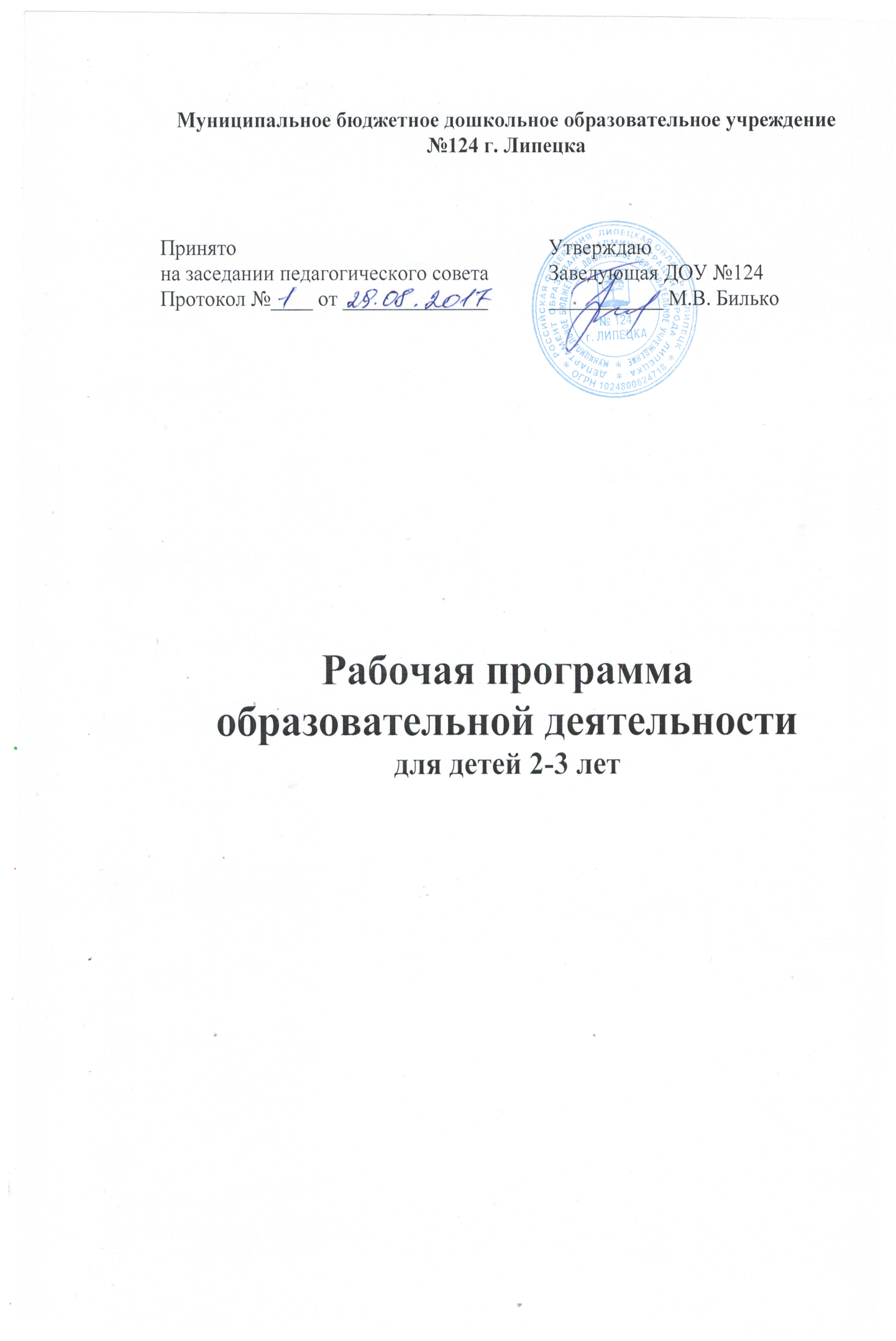 СодержаниеПояснительная запискаПланируемые результаты освоения программыСодержание образовательной деятельности      3.1. Образовательная область «Социально –коммуникативное развитие»      3.2.    Образовательная область «Познавательное развитие»      3.3.    Образовательная область «Речевое развитие»      3.4.    Образовательная область «Художественно – эстетическое развитие»      3.5.    Образовательная область «Физическое развитие»      3.6. Объем образовательной нагрузкиПояснительная запискаРабочая образовательная программа для детей 1 младшей группы (далее Программа) разработана в соответствии с основной образовательной програмой  дошкольного образования ДОУ№ 124 г. Липецка и с учётом примерной образовательной программой дошкольного образования «Детство» под редакцией Т.И. Бабаева, А.Г. Гогоберидзе, О.В. Солнцева.Рабочая образовательная программа разработана для построения системы педагогической деятельности младшей группы, обеспечения гарантии качества образовательной деятельности, создания условий для практического освоения задач областей, обеспечения индивидуального развития и раскрытия творческого потенциала каждого ребёнка. Программа рассчитана на учебный год.Задачи образовательной программы:Способствовать благоприятной адаптации в детском саду, установлению положительных отношений с воспитателем и детьми в группе.Обеспечивать физическое развитие детей, своевременное овладение ОВД и элементарными культурно – гигиеническими навыками.Способствовать развитию познавательной активности – представлений о людях, предметах, явлениях.Способствовать развитию самостоятельности, овладению разнообразных способов деятельности, приобретение навыков самообслуживания, игровой деятельности и общения.Воспитывать доброжелательное отношение детей к окружающему.Развивать взаимоотношения детей, умение действовать согласованно.Воспитывать у детей любовь к маме, родному дому, своим близким, родной природе.В раннем возрасте реализация образовательных задач происходит в таких видах деятельности как:предметная деятельность и игры с составными и динамическими игрушками;экспериментирование с материалами и веществами (песок, вода, тесто и пр.);общение с взрослым и совместные игры со сверстниками под руководством взрослого;самообслуживание и действия с бытовыми предметами-орудиями (ложка, совок, лопатка и пр.);восприятие смысла музыки, сказок, стихов, рассматривание картинок;двигательная активность.Индивидуальные особенности контингента детейОбразовательный процесс осуществляется с учётом индивидуальных особенностей детей. При этом учитываются:- интересы детей; - состояние здоровья;- условия воспитания детей в семье, указаны в сведениях о семьях воспитанников;- особые образовательные возможности детей (наличие детей с разными темпами усвоения программы).2.Планируемые результаты освоения программы   Целевые ориентиры.Дети раннего возраста    Ребёнок интересуется окружающими предметами и активно действует с ними; эмоционально вовлечён в действия с игрушками и другими предметами, стремится проявлять настойчивость в достижении результата своих действий;     использует специфические, культурно фиксированные предметные действия, знает назначение бытовых предметов (ложки, расчёски, карандаша и пр.) и  умеет пользоваться ими. Владеет простейшими навыками самообслуживания; стремится проявлять самостоятельность в бытовом и игровом поведении;    владеет активной речью, включенной в общение; может обращаться с вопросами и просьбами, понимает речь взрослых; знает названия окружающих предметов и игрушек;    стремится к общению с взрослыми и активно подражает им в движениях и действиях; появляются игры, в которых ребёнок воспроизводит действия взрослого;    проявляет интерес к сверстникам; наблюдает за их действиями и подражает им;    проявляет интерес к стихам, песням и сказкам, рассматриванию картинки, стремится двигаться под музыку; эмоционально откликается на различные произведения культуры и искусства;    у ребёнка развита крупная моторика, он стремится осваивать различные виды движения (бег, лазанье, перешагивание и пр.).Планируемые результаты, прогнозируемые относительно возрастных особенностей детейСоциально-коммуникативное развитиеРебенок со сверстниками в основном играет рядом, но может сотрудничать в предметной, игровой деятельности, может обмениваться игрушками и т.п. Отражает в игре заинтересовавшие его действия взрослого. Пытается сдерживать действия, неодобряемые детьми и взрослыми. Регулирует свое поведение, ориентируясь на речевые высказывания окружающих: поощрение, похвала стимулируют инициативные движения; неодобрение, осуждение тормозят нежелательные действия и поступки. Стремится к самостоятельности при выполнении привлекательных или хорошо освоенных движений. Проявляет стремление к независимости, свободе, перестройке отношений с взрослыми (выбор движения, материала, места, партнеров, длительности деятельности и т.п.). К концу года проявляется позиция «Я сам». Познавательное развитиеРебенок под контролем взрослых экспериментирует с новыми предметами, использует в деятельности их свойства, опирается на простейшие сенсорные эталоны (основные формы, цвета, относительные размеры), переносит действия на новые предметы.Имеет представления о предметах домашнего обихода, о человеке, детском саде, трудовых действиях взрослых, городе, транспорте. Имеет элементарные представления о растениях, зависимости их роста от воды, тепла, света, основных способах ухода, о животных, о строении тела животных, способах передвижения, поведении, способах ухода, о природных явлениях. Различает и использует по назначению основные строительные детали (кубик, кирпичик, пластина); в сотворчестве с взрослым, а затем самостоятельно создает и увлеченно обыгрывает простейшие постройки.Речевое развитие Ребенок владеет активной речью, испытывает потребность в общении и инициирует общение. Может быть ведущим в диалоге с взрослым, даже малознакомым (задает вопросы, призывает к действию и т.п.), употребляет вежливые слова. Умеет по собственной инициативе или по предложению взрослого рассказывать об игрушках, об изображенном на картинках, о событиях из личного опыта. В речи использует все части речи, кроме причастий и деепричастий, употребляет обобщающие слова одежда, обувь, мебель, согласует существительные и местоимения с глаголами и прилагательными, отчетливо произносит гласные и согласные звуки, кроме свистящих, шипящих и сонорных. С удовольствием повторяет знакомые стихи, фрагменты сказок, по собственной  инициативе «читает» сам знакомые сказки, стихи, с интересом воспринимает новые книжки, появившиеся в детском саду и в семье. Художественно-эстетическое развитиеРебенок эмоционально откликается на эстетические о своих работах, особенности предметов и явлений, доступные виды изобразительного и декоративно-прикладного искусства. С интересом осваивает доступные для него способы изображения в рисовании и лепке, обыгрывает, рассказываетВладеет (с разной степенью освоенности) изобразительной и пластической деятельностью. Получает и выражает разными способами яркие эмоциональные впечатления при ознакомлении с предметами, природными явлениями как объектами предстоящей изобразительной деятельности .Испытывает чувство радости от процесса и результата художественной деятельности, стремится поделиться радостью со взрослыми и детьми. Ребенок участвует в несложных танцах, хороводах под музыку, некоторые движения может выполнять в паре с другим ребенком, двигается в соответствии с характером музыки.Физическое развитиеРебенок отличается высокой потребностью в движении, владеет разными способами движений.     Ходит уверенно, меняя направление и хорошо ориентируясь в пространстве. Меняет высоту и ширину шага в зависимости от препятствия. Меняет темп ходьбы, легко переходит от ходьбы к бегу и наоборот. Любит подвижные игры, умеет выполнять простые правила.Владеет элементарными гигиеническими умениями (мытье рук до и после еды и туалета, полоскание рта, чистка зубов), умеет одеваться, проявляет положительное отношение к гигиеническим процедурам, аккуратен.II. Содержательный разделОбразовательный процесс в группе строится в соответствии с тематическим планированиемСентябрь1-2 адаптация3. Давайте познакомимся4.Наша группаОктябрь1. Осень золотая2. Фрукты3. Овощи4.Труд взрослых в ДОУНоябрь1.Я – человек (имя, части тела )2. Осенняя одежда3. Домашние животные4. Дикие животныеДекабрь1. Зима2. Зимние забавы3.Птицы зимой4.Новый год !Январь2. Транспорт3. Посуда4. МебельФевраль 1. Профессии2. Одежда и обувь3. Дружная семья4. Папы разные нужныМарт1. Мамин день ( семья, любовь к маме, бабушке )2. В гостях у бабушки3. Зеленый мир4. В гостях у сказкиАпрель1. Признаки весны2. Звери и птицы весной3. В саду ли , в огороде4. ИгрушкиМай1. Мой любимый город2. Дом , в котором я живу3. Будь здоров !4. Скоро лето (бабочка, цветочек )2.1.1. Образовательная область «Социально – коммуникативное развитие».Трудовое воспитаниеЗадачи:Формировать у детей умение самостоятельно обслуживать себя;Приучать поддерживать порядок в игровой комнате;Привлекать детей к выполнению простейших трудовых действий;Поддерживать желание помогать взрослымСодержание:Формировать и закреплять представление о простых предметах своей одежды, их назначении, способах их надевания. Наблюдение за процессом труда взрослых по обслуживанию детей. Называние определенных действий, которые взрослый помогает ребенку выстроить в определенной последовательности.Формы работы:- труд по самообслуживанию;- порученияРазвитие игровой деятельности детей Задачи:развивать игровой опыт каждого ребёнка.способствовать отражению в игре представление обокружающей действительности.поддерживать первые творческие проявления детей.воспитывать стремление к игровому общению со сверстниками.Содержание: Сюжетно-отобразительные и сюжетно-ролевые игрыОтображение в сюжетно-ролевой игре бытовых действий, взрослых, семейных отношений, передача рисунка роли: как доктор слушать больного и делать укол, как шофер крутить руль, как парикмахер подстригать волосы, как кассир выдавать чек и пр. В совместной игре со взрослым воспроизведение действий, характерных для персонажа, проявление добрых чувств по отношению к игрушкам (приласкать зайчика, накормить куклу). Установление связи игровых действий с образом взрослого (как мама, как папа), с образом животного (как зайчик, как петушок). Подбор необходимых для развития сюжета игрушек и предметов, замещение недостающих игрушек или предметов другими. Отражение в игровом сюжете эпизодов знакомых стихотворений, сказок или мультфильмов. К концу третьего года жизни выстраивает цепочки из 2—3-х игровых действий, установление связи между действиями в игровом сюжете (сначала.., потом...). Наблюдение за игровыми действиями других детей, спокойные игры рядом с другими детьми. Во втором полугодии – кратковременное игровое взаимодействие со сверстниками. Передача в движении образов зверей, птиц в играх-имитациях, участие в играх-имитациях, сопровождаемых текстом («Котик и козлик», «Я люблю свою лошадку» и др.). В сюжетных играх — использование построек (строим диванчик, кроватку для куклы и укладываем куклу спать).Режиссерские игрыСодержанием элементарных режиссерских игр становятся непосредственные впечатления от окружающей действительности (по улице едут машины и идут люди; мама укладывает дочку спать и накрывает одеялом и пр.). Разыгрывание сюжетов многократно повторяемых сказок и потешек.Сюжетная и предметная игры тесно переплетаются: ребенок действует с шариками, бусинами как с предметами, закутывает их в платочек, качает, возит; шарики становятся птенчиками в гнездышке и опять превращаются в шарики. По побуждению воспитателя сопровождение режиссерской игры игровыми репликами персонажей: «Ау, мама! Где моя мама?»; «Я спрятался, меня не видно!»,сопровождение речью движений игрушек. Обыгрывание построек в режиссерской игре: поездка на транспорте; катание с горки («Крепче, куколка, держись, покатилась с горки вниз»); постройка из песка будки для собачки; прогулка игрушек по песочным дорожкам.Дидактические игрыИгры с дидактическими игрушками — матрешками, башенками, предметами. Настольные игры с картинками, мозаика, кубики и пр. Ребенок учится принимать игровую задачу: разбирать и собирать игрушки в правильной последовательности (пирамидки, башенки, матрешки); называть цвет,форму, размер. Сравнение двух предметов, составление пар. Действия в соответствии с игровойзадачей (положить красный шарик в красную коробочку; большому мишке дать большую чашку, маленькому — маленькую). Развитие умения разговаривать с воспитателем по ходу игры: о названии предмета, о его цвете, размере. Формы работы:-сюжетно-ролевые игры;- театрализованные;- подвижные; -дидактические игры.Сюжетно – ролевые игры.1. Кормление куклы Кати.2. Едем в детский сад на машине.3. Кукла Катя пошла в магазин.4. Делаем прическу кукле Кате.5. Помоги Мише собрать игрушки в детском саду.6. Кукла Катя заболела.7. Семья.8. Кукла Катя собирается в детский сад.9. Прогулка в детском саду.10. Кукла в детском саду умывается.11.Доктор детского сада.12. Кукла в детском саду умывается.Театрализованные.1. Репка.  Гербова В.В. ,39.2. Курочка Ряба. Гербова В.В. ,47.3. Колобок. Гербова В.В. ,754. Игрушки А. Барто5. Ладушки , ладушки...(потешка)  Гербова В.В. ,866.Козлятки и волк. Гербова В.В. ,937. Как машина зверят катала. Гербова В.В. ,1018. Идет коза рогатая.9. Наши уточки с утра… (потешка)10. Водичка, водичка…(потешка) Гербова В.В. ,4311. Заинька, походи…(потешка) Гербова В.В. ,72Подвижные.1.  Пройди по дорожке.   Лайзане С.Я. ,642. Пройди через ручеек. 643. Где звенит. 644. Кто тише. 655. Пузырь. 656. Самолеты. 667. Поезд. 668. Солнышко и дождик. 669. Догони мяч. 6710. Птички в гнездышках. 6711. Воробышки и автомобиль. 6812.Лохматый пес. 6813. Курочка хохлатка. 6914.Кошка и мышки. 7015. Мой веселый звонкий мяч. 7016. Целься вернее. 7117. Зайка беленький сидит. 7118. Зайка серый умывается. 7219. У медведя во бору. Бондаренко А.К. ,5020. Скати с горки мяч.21. Бегите ко мне.22. Листопад, листопад.23. Зайки на полянке.24. Мы топаем ногами.25. Курочка и цыплята.26. Топчем дорожки.27. Добеги до березы.28. Пружинки.29. Кто дальше бросит шишку.30. Мыльные пузыри.31. Баба сеяла горох.32. Водители.33. Зайка – трусишка.34. Птицы.35. Не наступи.36. Передразним медвежонка.37. Снежинки.38. Попади в цель (мячом, снежком).39. Перепрыгни через сугроб.40. Лови, кидай, упасть не давай!41. тучки и ветер.42. Ровным кругом.43. Поймай комара.44. Вышла курочка гулять.45. Жили у бабуси.46. Козочка рогатая.Дидактические.1. Кукла Катя проснулась. Бондаренко А.К. ,282. Кукла Катя обедает. 293. Новая кукла. 304. Чудесный мешочек. 325. Кто скорее соберет? 346. Найди предмет по описанию. 357. Подбери посуду для куклы. 368. Больше – меньше. 389. Парные картинки. 3910. Сложи картинку. 4111. Чьи детки? 4212. Кому что нужно для работы? 4413. Угадай кто позвал. 4614.Игра с пальчиками.4715.На птичьем дворе. 4916. Мозаика17. Строительные кубики, лего18. Пазлы.19. Деревянные вкладыши.20.Настольно – печатные.Формирование основ социальной культуры у дошкольниковЗадачи:способствовать благоприятной адаптации детей в детском саду, поддерживать эмоционально-положительное состояние детей;развивать игровой опыт каждого ребёнка, помогать детям отражать в игре представления об окружающей действительности;поддерживать доброжелательные взаимоотношения детей, развивать эмоциональную отзывчивость, привлекать к конкретным действиям помощи, заботы, участия (пожалеть.помочь, ласково обратится);формировать элементарные, представления о людях (взрослые, дети), об их внешнем виде, действиях, одежде, о некоторых ярко выраженных эмоциональных состояниях (радость, веселье, слёзы), о семье и детском саде. способствовать становлению первичных представлений ребёнка о себе, о своём возрасте, поле, о родителях и членах семьи. Развивать самостоятельность, уверенность, ориентацию на одобряемое взрослым поведение.      Содержание совместной деятельности.Люди (взрослые и дети). Узнавание имен мальчиков и девочек в группе. Определение детьми особенностей внешнего вида мальчиков и девочек, их одежду, прически, предпочитаемые игрушки. Отличие взрослых и детей в жизни и на картинках. Показ и называние основных частей тела и лица человека, его действия. Различение и называние действий взрослых. Определение ярко выраженных эмоциональных состояний, которые воспитатель называет словом и подчеркнуто демонстрирует мимикой, жестами, интонацией голоса. Повторение за воспитателем слов, обозначающих эмоциональное состояние, узнавание на картинках. Семья. Рассматривание картинок, изображающих семью — детей и родителей. Узнавание членов семьи, название их, понимание заботы родителей о детях. Детский сад. Узнавание своей группы, воспитателей. Ориентация в помещении группы. Понимание правила «можно», «нельзя». По показу и напоминанию взрослого здороваются, прощаются, говорят «спасибо», «пожалуйста». Проявление внимание к словам и указаниям воспитателя, действуют по его примеру и показу. Участие вместе с воспитателем и детьми в общих подвижных, музыкальных, сюжетных и хороводных играх. Формы работы:-целевые прогулки;-чтение детской художественной литературы;-дидактические игры;-сюжетно-ролевые игры;-рассматривание предметов.2.1.2 Образовательная область «Познавательное развитие»Содержание образовательной области «Познавательное развитие» направленно на достижение развития у детей познавательных интересов, интеллектуального развития детей.Основные направления реализации образовательной области «Познавательное развитие»- сенсорное развитие- формирование целостной картины мираСенсорное развитиеЗадачи:Поддерживать интерес и активные действия детей с предметами, геометрическими телами и фигурами, песком, водой и снегом.  Формировать представления о сенсорных свойствах и качествах предметов окружающего мира, развития разных видов детского восприятия: зрительного слухового, осязательного, вкусового, обонятельного.   Формировать обследовательские действия в первоначальном виде; учить детей выделять цвет, форму, величину как особые признаки предметов, сопоставлять предметы между собой по этим признакам, используя один предмет в качестве образца, подбирая пары, группы.    Поддерживать положительные переживания детей в процессе общения с природой: радость, удивление, любопытство при восприятии природных объектов. Содействовать запоминанию и самостоятельному употреблению детьми слов - названий свойств (цвет, форма, размер) и результатов сравнения по свойству (такой же, не такой, разные, похожий, больше, меньше). Содержание:Сенсорное развитиеОсвоение простейших действий, основанных на перестановке предметов, изменении способа расположения, количества, действий переливания, пересыпания. Использование при поддержке взрослого простейших способов обследования; сравнения предметов по свойству, определение сходства – различия. Подбор пары, группировка по заданному предметному образцу (по цвету, форме, размеру). Освоение цветов спектра, использование в собственной речи некоторых слов-названий цвета, часто без соотнесения с данным цветом. Различие среди двух-трех больших и маленьких предметов, длинных и коротких, высоких и низких при условии резких различий.Формирование целостной картины мираФормирование первичных представлений о себе, других людяхПолучение первичных представлений о себе через взаимодействие с природой.Ребенок открывает мир природыУзнавание объектов и явлений неживой природы, которые доступны ребенку для непосредственного восприятия. Знакомство с животными и растениями, которых можно встретить в ближайшем природном окружении, а также в детских книжках на иллюстрациях. Общие представления о конкретном животном или растении, отдельных его частях, их характерных признаках, особенностях образа жизни. Освоение отдельных признаков конкретных животных и растений как живых организмов.Перспективное планирование по сенсорному развитиюНаблюдения на прогулке.Наблюдение за погодой.Наблюдение за птицами.Наблюдение за облаками.Наблюдение за листопадом.Рассматривание осеннего дерева;Наблюдение за работой дворника;Наблюдение за первым снегом;Наблюдение за работой шофёра;Наблюдение за льдом;Наблюдение за морозными узорами;Наблюдение за елью;Наблюдение за сезонным явлением инеем, заморозками;Наблюдение за первым снегом;Наблюдение за свежевыпавшим снегом;Наблюдение за работой дворника зимой;Наблюдение за снегом;Наблюдение за елью;Наблюдение за тем, как одеты прохожие;Наблюдение за свойствами снега;Наблюдение за снегопадом;Наблюдение за ветром;Наблюдение за небом;Наблюдение «Птицы зимой»;Рассматривание сосулек;Наблюдение «Приметы ранней весны»;Наблюдение за набуханием почек на деревьях;Наблюдение за проталинами и зелёной травой;Наблюдение за растениями и кустарниками;Наблюдение за насекомыми;Экскурсия «Зелёный детский сад»;2.1.3. Образовательная область «Речевое развитие»Содержание образовательной области «Речевое развитие» направленно на достижение целей овладения способами и средствами взаимодействия с окружающими людьми. Задачи:
 Воспитывать у детей интерес к общению со взрослыми и сверстниками;  Обучать детей вступать в контакт с окружающими, выражать свои мысли, чувства, впечатления, используя речевые средства и элементарные этикетные формулы общения; Развивать желание детей активно включаться вречевого взаимодействие, направленное на развитие умения понимать обращенную речь с опорой и без опоры на наглядность.  Обогащать и активизировать словарь детей за счет слов-названий предметов, объектов, их действий или действий с ними, некоторых ярко выраженных частей, свойств предметов (цвет, форма, размер, характер поверхности).Основные направления работы по речевому развитию детей:Развитие речи, которое происходит в ходе образовательной деятельности и во всех режимных моментах и включает в себя:- Развитие словаря: освоение значений слов и их уместное употребление в соответствии с контекстом высказывания, с ситуацией, в которой происходит общение.- Воспитание звуковой культуры речи: развитие восприятия звуков родной речи и произношения.- Формирование грамматического строя: Морфология (изменение слов по родам, числам, падежам)Синтаксис (освоение различных типов словосочетаний и предложений)Словообразование.- Развитие связной речи:Диалогическая (разговорная) речьМонологическая речь (рассказывание).      - Воспитание любви и интереса к художественному слову. Художественная литература:расширение читательских интересов детейвосприятие литературного текстатворческая деятельность на основе литературного текста.Формы и методы речевого развития:-рассматривание картин, картинок, предметов, игрушек;-беседы по картинам, картинкам, серии сюжетных картинок;-игровые ситуации;-дидактические игры;-стихи, загадки.Содержание образовательной деятельности: Связная речьПонимание обращенной речи сначала с опорой на наглядность, а постепенно и без нее. Реагирование на обращение с использованием доступных речевых средств, ответы на вопросы воспитателя с использованием фразовой речи или формы простого предложения. Отнесение к себе речи взрослого, обращенной к группе детей, понимание ее содержания. Инициативная связная разговорная речь как средство общения и познания окружающего мира. Переход ребенка от однословной, фразовой речи к использованию в речи предложений разных типов, отражающих связи и зависимости объектов.Развитие словаря:В словарь входят:названия предметов и действий с предметами, некоторых особенностей предметов; названия некоторых трудовых действий и собственных действий;имена близких людей, имена детей группы;обозначения личностных качеств, особенностей внешности окружающих ребенка взрослых и сверстниковГрамматическая правильность речиОсвоение большинства основных грамматических категорий: окончаний существительных; уменьшительно-ласкательных суффиксов; явление словотворчества. Проявление способности выражать свои мысли посредством трех-, четырехсловных предложений. Самостоятельная речь детей.Звуковая культура речиРазвитие звуковой культуры речи включает в себя три основных раздела.В звукопроизношении для детей характерно физиологическое смягчение практически всех согласных звуков. В двухлетнем возрасте такое несовершенство произношения еще не требует специальной коррекции. Для его успешного преодоления и предупреждения возможного нарушения звукопроизношения требуется активная профилактическая работа по укреплению мышц органов артикуляционного аппарата: губ, языка, щек.В словопроизношенииребенок пытается произнести все слова, которые необходимы для выражения его мысли. В использовании разных по сложности слов наблюдается устойчивое воспроизведение ритма слова. Преодоление явления пропуска слогов в словах по образцу взрослого.Выразительность речи. Выражение своего отношения к предмету разговора при помощи разнообразных вербальных средств и невербальных средств – жестов, мимики, пантомимики (движений). Проявление эмоциональной непроизвольной выразительности речи ребенка. Перспективное планирование образовательной деятельности по развитию речи2.1.4. Образовательная область «Художественно – эстетическое развитие»Содержание образовательной области Художественно – эстетическое развитие» направленно на достижение целей формирования интереса к эстетической стороне окружающей действительности.Основные направления работы по художественно-эстетическому развитию детей:Изобразительное искусство (восприятие искусства)Развитие продуктивной деятельности и детского творчества:в лепке в рисованиив аппликацииВосприятие художественной литературы и фольклораМузыка – реализуется музыкальным руководителемЗадачи:обогащать художественные впечатления, развивать эстетические эмоции, создавать игровые и дидактические ситуации для восприятия произведений изобразительного и декоративно-прикладного искусства (книжные иллюстрации, народные игрушки и др.); поддерживать интерес к освоению изобразительной деятельности;формировать интерес к изобразительной деятельности; постепенно расширять художественный опыт в процессе экспериментирования с различными материалами (глина, пластилин, тесто, краски, бумага, ткань, фольга, снег, песок), инструментами (карандаш, фломастер, маркер, кисть, мел, штампик) и предметами, выступающими в качестве инструментов в изобразительной деятельности (ватная палочка, зубная щётка, губка и пр.);создавать условия для активного и самостоятельного освоения детьми базовых техник в разных видах изобразительной деятельности;поддерживать активность, самостоятельность и первые творческие проявления детей с учётом индивидуальных и возрастных особенностей.Содержание:Восприятие искусстваЗнакомство детей с народной игрушкой для обогащения зрительных впечатлений и развития эстетических эмоций (радость, удивление). Знакомство с книжной иллюстрацией как видом изобразительного искусства, доступным для восприятия детей раннего возраста. Освоение обобщённых способов и приёмов изображения знакомых предметов на основе доступных средств художественно-образной выразительности (цвет, пятно, форма, линия, ритм). В лепкеОпытным путём и в сотворчестве с педагогом освоение различных способов преобразования пластического материала (месят, разминают, сминают, похлопывают, отрывают, ощипывают кусочки и снова соединяют вместе, сплющивают, делают углубления пальчиком и др.). Наблюдение, узнавание и сравнение форм предметов по аналогии с предметами-эталонами (как шарик, как мячик, как колбаска и др.); сравнение объектов похожих по форме и величине (яблоко и апельсин, мяч и арбуз, бублик и колечко от пирамидки).Создание простейших форм и установление сходства с предметами окружающего мира: цилиндры раскатывают прямыми движениями ладоней и узнают в них карандашики, конфетки, палочки; шары (шарики) раскатывают круговыми движениями ладоней и называют их мячиками, яблочками, колобками и пр.Приобретение опыта изменения формы и превращения её в другую: шар расплющивают ладошками в диск и получают печенье, колёсико; Цилиндр (столбик) замыкают в тор (кольцо)  и получают в бублики, баранки, колечки для пирамидки.Создание фигурок, состоящих из 2-3-х частей, для этого соединяют части и видят целое (грибок, неваляшка, погремушка).В рисовании- Содействие развитию зрительного восприятия, формирование четких представлений о предметах и явлениях окружающего мира, создание условий для их активного познания, обогащения художественного опыта, на основе которого дети:замечают «след», оставленный на бумаге карандашом, фломастером, кистью с краской; постепенно – на основе устойчивых ассоциаций – начинают понимать, что это образ (изображение) реального предмета;учатся держать карандаш, фломастер, мелок и оставлять свои «следы» на листе бумаги или другой поверхности (доска, асфальт); осваивают способы создания линий (прямых, кривых, волнистых) и форм (замыкают линии);понимают назначение красок и кисти как взаимосвязанных предметов; знают их особенности и учатся пользоваться ими;воспринимают лист бумаги как пространство, видят его границы и могут действовать в заданных пределах;начинают передавать свои представления и впечатления об окружающем мире и своём эмоциональном состоянии доступными средствами – графическими (линия, ритм, форма) и живописными (цвет, пятно);в самостоятельной художественной деятельности проявляют заметный интерес к рассматриванию иллюстраций, рисованию в сотворчестве и раскрашиванию.В аппликацииЗнакомство с бумагой как художественным материалом, экспериментальное освоение её свойств, способов изменения в результате различных действий (сминается, складывается, разрывается, приклеивается.Методы и формы развития:-рисование по образцу;-рассматривание картин, иллюстраций;-индивидуальная работа.  Аппликация-аппликация по образцу;-коллективная работа. Лепка-рассматривание игрушек;-индивидуальная работа с детьми;-лепка по образцу;-коллективные работы.Изобразительная деятельностьПерспективное планирование образовательной деятельности по аппликацииПерспективное планирование образовательной деятельности по лепкеОзнакомление с художественной литературой и фольклором2.1.5. Образовательная область «Физическое развитие»Содержание образовательной области «Физическое развитие» направлено на достижение следующих целей и задач:Основные направления физического развития:Двигательная деятельность:связанная с выполнением упражнений;направленная на развитие таких физических качеств как координация и гибкость;способствующая правильному формированию опорно-двигательной системы организма, развитию равновесия, координации движений, крупной и мелкой моторики;связанная с правильным, не наносящим вреда организму, выполнением основных движений (ходьба, бег, прыжки, повороты в обе стороны)Задачи:обогащать детский двигательный опыт, способствовать освоению основных движений, развитию интереса к подвижным играм и согласованным двигательным действиям;обеспечивать смену деятельности детей с учетом степени ее эмоциональной насыщенности, особенностей двигательной и интеллектуальной активности детей;создать все условия для успешной адаптации каждого ребенка к условиям детского сада;укреплять здоровье детей, реализовывать систему закаливания;формировать умения ходить и бегать, не наталкиваясь друг на друга, с согласованными, свободными движениями рук и ног, действовать сообща, придерживаясь определенного направления передвижения с опорой на зрительные ориентиры.Содержание:Двигательная деятельностьУзнавание детьми разных способов ходьбы, прыжков, ползания и лазания,катания, бросания и ловли, построений, исходные положения в общеразвивающих упражнениях. Освоение простейших общих для всех правил в подвижных играх. Узнавание о возможности передачи в движениях действий знакомых им зверей, домашних животных, птиц, рыб, насекомых, сказочных персонажей. На 3-м году жизни происходит освоение разнообразных физических упражнений, общеразвивающих упражнений, основных движений, подвижных игр и их правил. По мере накопления двигательного опыта у малышей идет формирование новых двигательных умений: строиться парами, друг за другом; сохранять заданное направление при выполнении упражнений; активно включаться в выполнение упражнений; ходить, не сталкиваясь и не мешая друг другу; сохранять равновесие на ограниченной площади опоры; бегать, не мешая друг другу, не наталкиваясь друг на друга; подпрыгивать на месте, продвигаясь вперед; перепрыгивать через предметы, лежащие на полу, мягко приземляться; бросать мяч воспитателю и ловить брошенный им мяч; подтягиваться на скамейке, лежа на груди; ползать на четвереньках, перелезать через предметы; действовать по указанию воспитателя, активно включаться в подвижные игры. Участие в многообразных играх и игровых упражнениях, которые направлены на развитие наиболее значимых в этом возрасте скоростно-силовых качеств и быстроты (особенно быстроты реакции), а также на развитие силы, координации движений. Упражнения в беге содействуют развитию общей выносливости.Формы и методы физического развития детей:  -рассматривание физкультурных пособий;  -беседы, чтение художественной литературы;  -рассматривание картин;  -утренняя гимнастика;  -бодрящая гимнастика;  -дыхательная гимнастика;  -воспитание культурно-гигиенических навыков.Перспективное планирование двигательной деятельности                                                  (НОД).Комплексы утренней гимнастикиКомплексы бодрящей гимнастикиКомплексы дыхательной гимнастикиПодвижные игрыОбьём образовательной нагрузки.Приложение 1 Методические материалы и средства обучения и воспитанияСоциально-коммуникативное развитие1. Н.А. Карпухина «Конспекты занятий в 1 младшей группе детского сада» Воронеж, 2007.2. Н.А. Карпухина «Конспекты занятий в 1 младшей группе детского сада». Воронеж» 2010.3.А.К.Бондаренко «Дидактические игры в детском саду» Москва, Просвещение 1991.4.О.С.Рудик «Развитие речи детей 2-4лет в свободной деятельности».5.Н.Г.Комратова «Социально-нравственное воспитание детей 3-4 лет».6.И.С.Погудкина «Развивающие игры, упражнения, комплексные занятия для детей раннего возраста» Санкт-Петербург, 2013г.Познавательное развитие 1. Г.И. Винникова «Занятие с детьми 2 – 3лет:социальное развитие, Окружающий мир». Москва, 2010.2. З. М. Богуславская «Развивающие игры» Москва, Просвещение        1991.3.Л.Л.Мосалова «Я и мы, конспекты занятий по социально-нравственному воспитанию» Санкт-Петербург,2010.4. И.А. Карпухина «Конструирование». Москва, 2008.5.Е.Е.Хомякова «Комплексные развивающие занятия с детьми раннего возраста» Санкт-Петербург,2011.6.О.Р.Меримьянова» Комплексное планирование прогулок с детьми 2,5-7лет» Волгоград,2015.7. О.Э. Литвинова «Познавательное развитие ребёнка раннего дошкольного возраста» Санкт-Петербург,2015.8.З.В.Лиштван «Конструирование». Методическое пособие. Москва, 2001.9. Погудкина И.С. «Развивающие игры, упражнения, комплексные занятия для детей раннего возраста 1 года до 3 лет»  Санкт – Петербург, Детство – Пресс 201510. Т.П. Белая «ОБЖ для дошкольников» Санкт-Петербург, 2012.Речевое развитие1. Н.А. Карпухина «Конспекты занятий в 1 младшей группе детского сада», Воронеж-2007г.2. И.С.Погудкина «Развивающие игры, комплексные занятия для детей раннего возраста с 1года до 3лет» Санкт-Петербург, Детство-Пресса, 2013.3.О.Э. Литвинова «Познавательное развитие ребёнка раннего дошкольного возраста», Санкт-Петербург, Детство-Пресса 2015г.4.К.Бондаренко «Дидактические игры в детском саду», Москве, Просвещение-1991г.5.Л.Н.Тимошенко «Интегрированные занятия с детьми в период адаптации д/с» Санкт-Петербург, Детство-Пресса, 2010.6.Е.Е.Хомякова «Комплексные развивающие занятия с детьмираннего возраста», Санкт-Петербург, Детство-Пресс, 2011.7.В.В.Гербова «Занятия по развитию речи в первой младшей группе д/с »  Москва, Просвещение 1986.   Художественно-эстетическое развитие1. Лыкова И.А. «Изобразительная деятельность в детском саду ранний возраст» Творческий центр Сфера, Москва 20102. Казакова Т.Г. «Развивайте у дошкольников творчество» , Москва, Просвещение 19853. Доронова Т.Н. «Обучение детей 2-4 лет рисованию, лепке, аппликации в игре», Москва, Просвещение 1992Д.Н.Колдина «Лепка и рисование с детьми 2-3 лет» Москва, Мозайка-синтез, 20082.И.Г.Кононова «Музыкально-Дидактические игры для дошкольников».3.О.П.Радынова «Музыкальное развитие детей».Физическое развитие1. Т.Е. Харченко«Утренняя гимнастика» М.:Мозаика – Синтез, 2009.2. С.Я. Лайзане «Физическая культура для малышей». М.: Просвещение,1987.3. Т.Е.Харченко«Бодрящая гимнастика для дошкольников» С- П, Детство-пресс,2012.4. С. Н.Теплюк «Занятие на прогулке с малышами». М.: Мозаика – Синтез, 2006.5. З. М. Богуславская «Развивающие игры для детей младшего дошкольного возраста». М., 1991.6. Е.И.Тихеева «Игры  и занятия малых детей». Москва,1965.7. А. К. Бондаренко «Дидактические игры в детском саду». М.,8.В.Г.Фролов «Физкультурные занятия, игры и упражнения» Москва, Просвещение 1986.9.А.В.Стефанко «Организация воспитательного-образовательного процесса в группе для детей раннего возраста» Санкт-Петербург, Детство-Пресс2014.10.С.Н.Теплюк «Занятия на прогулке с малышами» Мозайка-Синтез, Москва 200611. Л.В.Белкина «Адаптация детей раннего возраста к условиям ДОУ.» Воронеж 2006.Наглядно-демонстрационный материал1. Обучающие карточки «Игрушки» Профпресс2. Дидактический материал «Фрукты» Издательство Стрекоза 3. Д\м « Овощи» Изд. Мозаика- синтез 4. Обучающие карточки «Профессии» 5. Обучающие карточки «Части тела» Издательство Книголюб 6. Обучающие карточки «Одежда» Профпресс7. Зима в картинках. Серия «Знакомство с окружающим миром» 8. Д\м «Транспорт» Изд. Книголюб.9. Обучающие карточки «Транспорт» Изд. Профпресс10. Обучающие карточки «Посуда» Изд. Профпресс11. Обучающие карточки «Мебель» Изд. Профпресс12. Обучающие карточки «Одежда» Изд. Профпресс13. Нагл. – дид. Пособие «Репка» Мозаика- синтез 14. Весна в картинках. Серия «Знакомство с окружающим миром» 15. Обучающие карточки «Цветы и травы»16. Обучающие карточки «Комнатные растения»17. Нагл. – дид. Пособие «Колобок» ,   Изд. Мозаика- синтез  18. Нагл. – дид. Пособие  «Теремок»  Изд. Мозаика- синтез 19. Наглядный материал «Липецк» 20. Семья.  Д\м Изд .Книголюб 21. Предметы гигиены. Изд. Книголюб 22. Обучающие карточки «Лето в картинках» Картины1. Осень.  Куприянов С. А.2. Золотая осень. Остроухов И. С. 3. Картина Уборка урожая4. Овощи Авотин Р. Ж.5. Собака с щенками Калганов В.Д6. Корова с теленком .Комаров А.Н.7.  Лошадь с жеребенком  Комаров А.Н8. Кошка с котятами. Оболенский С.Г.9.  Куры. Оболенский С.Г. 10. Медвежья семья Трофимов В.В.11. Лесная полянка. Богаченков Б В.12.  Лисята – братья. Богаченков Б.В. 13. Зима.  Куприянов С.А.14. Зимние забавы Салтыков М.М15. Катаемся на санках. Коминарец И.А.16. Саша и снеговик. 17. Семья. Игнатьев Б.М.18. Если бы мы были художники. Авотин Р.Ж. 19. Ранняя весна. Гембицкая Н.Я.20. Работа на пришкольном участке. Пчелко И.И. Приложение 2.Режим дня(холодный период)Режим дня(Тёплый период)Приложение 3.Перспективное планирование работы с родителямиПриложение 4.Презентация программы для родителейДанная программа составлена для детей дошкольного возраста 2-3 лет. Образовательный процесс в ДОУ строится с учетом требований санитарно-гигиенического режима в дошкольных образовательных учреждениях (СанПиН 2.4.1.3049-13). Его характерными качествами являются рациональность организационной структуры, развивающее разнообразие форм обучения, взаимосвязь между организационными формами.  Содержание образовательного процесса определяется образовательной программой, разрабатываемой, принимаемой и реализуемой Учреждением самостоятельно в соответствии с федеральным государственным образовательным стандартом и с учётом особенностей психофизического развития и возможностей детей. Образовательная деятельность коллектива ДОУ реализуется в соответствии с нормативными документами и годовым планом, образовательный процесс осуществляется на основе поставленных задач, которые решаются с помощью соответствующих методов. Воспитательно-образовательная работа осуществляется по основной образовательной программе дошкольного образования.Цель и задачи реализации Программы:Обеспечивать развитие личности детей дошкольного возраста в различных видах общения и деятельности с учетом их возрастных, индивидуальных психологических и физиологических особенностей (п.2.1.ФГОС) и должна быть направлена на решение задач, указанных в п.1.6.Стандарта. Основная образовательная программа муниципального дошкольного образовательного учреждения центра развития ребенка - детского сада № 23 Липецка (далее Программа) разработана в соответствии с: - Федеральным законом от 29 декабря 2012г. №273-ФЗ «Об образовании в Российской Федерации»                 - «Федеральным государственным  образовательным стандартом  дошкольного образования». Приказ Министерства образования и науки Российской Федерации от 17 октября 2013 г. № 1155;   - Постановление Главного государственного санитарного врача Российской Федерации от 15.05. 2013 г. № 26 г. Москва «Об утверждении СанПиН 2.4.1.3049-13;- «Порядок организации и осуществления образовательной деятельности по основным общеобразовательным программам- образовательным программам дошкольного образования». Приказ Минобразования и науки РФ от 30.08. 2013 г. № 1014 Программа разработана с учетом:   -  основной образовательной программыДО ДОУ №23, возрастных особенностей детей и запросов родителей.Ежедневная организация жизни и деятельности детей определяется с учетом времени, отведенного на следующие виды:1. Образовательная деятельность, осуществляемая в процессе  образовательной деятельности, в процессе организации различных видов детской деятельности (сенсорной, коммуникативной, восприятие художественной литературы, конструирования, изобразительной, музыкальной, двигательной и игровой);2. Образовательная деятельность, осуществляемая в ходе режимных моментов;3. Самостоятельная деятельность детей;4. Совместная деятельность с учетом региональной специфики;5. Взаимодействие с родителями (законными представителями) воспитанников.Приложение 1. Методические материалы и средства обучения и воспитания.Приложение 2. Режим дня.Приложение 3. Перспективное планирование работы с родителями.Приложение 4. Презентация программы для родителей.НеделиТема НОДЦели и задачиЛитературасентябрьсентябрьсентябрьсентябрь3 неделяСколько мячиков?Развивать умение различать количество предметов: много – один – ни одногоЛитвинова с.1004 неделяБольшие и маленькие мячиФормировать умение обследовать предметы, выделяя величину, называть свойства предметов: большой, маленькийЛитвинова с.103октябрьоктябрьоктябрьоктябрь1 неделяКрасный цветУточнять знание красного цвета, упражнять в нахождении красного цвета среди остальных, в назывании цветаХомякова с.202 неделяЖелтый цветУчить находить и правильно называть желтый цветХомякова с.293 неделяКрасный и желтые цветаЗакрепить знание красного и желтого цветов, продолжать учить различать и правильно называть эти цветаХомякова с.464 неделяЗеленый цветУчить находить и правильно называть зеленый цветХомякова с.55ноябрьноябрьноябрьноябрь1 неделяСиний цветУчить отличать и правильно называть синий цветХомякова с.882 неделяОриентировка в пространстве ( предлоги на, под, в)Совершенствовать умение понимать и правильно употреблять простые предлогиХомякова с. 943 неделяКолобок – круглый бок (круг)Знакомить детей с кругом, учить находить предметы круглой формыХомякова с.1144 неделяОриентировка в пространстве (верх – низ)Познакомить с понятиями верх, низ, сверху, снизуХомякова с.118декабрьдекабрьдекабрьдекабрь1 неделяРазноцветные шарыФормировать умение обследовать предметы, выделяя их цветЛитвинова с.1062 неделяШары и кубикиФормировать умение различать предметы по форме и называть их (кубик,шар)Литвинова с.1103 неделяРазноцветные кубики и шарыЗакрепить умение обследовать предметы,выделяя их цвет, формуЛитвинова с.1134 неделяКубики, кирпичикиФормировать умение различать предметы по форме и называть   (кубик, кирпичик)Литвинова с.115январьянварьянварьянварь2 неделяБусы на елкуФормировать умение различать предметы по форме и называть   (кубик, шар) Литвинова с.1183 неделяНайди паруУпражнять в установлении сходства и различия между предметами, имеющими одинаковые названияЛитвинова с.1284 неделяРазноцветная одеждаФормировать умение выделять и называть цвет предмета, сравнивать известные предметы одеждыЛитвинова с.134февральфевральфевральфевраль1 неделяБольшие и маленькие игрушкиФормировать умение определять величину предметов, подбирать предметы по тождествуЛитвинова с.1732 неделяКругЗакрепить понятие круга, показать, что они могут быть разных размеровМаклакова с.313 неделяМного, мало, одинРазвивать умение устанавливать отношения между понятиями один, много, малоМаклакова с.194 неделяСкладывание трехместной матрешкиУчить детей выполнять простые действия с предметами, отличающимися по величинеконспектмартмартмартмарт1 неделяСчет до 2-хЗакреплять умение детей различать и называть геометрические фигуры, счет до 2-хМаклакова с.352 неделяДлинный и короткийРазвивать умение различать предметы по длинеМаклакова с.213 неделяВысокий и низкийРазвивать умение сравнивать предметы по высотеМаклакова с.504 неделяКвадратРазвивать умение различать и правильно называть круг и квадратМаклакова с.33апрельапрельапрельапрель1 неделяПонятие день - ночьУточнить понятия « день и ночь», учить правильно употреблять ихХомякова с.982 неделяЦветные бабочкиУчить детей группировать предметы по цветуконспект3 неделяБлизко,  далеко, рядомЗнакомить детей с понятиями далеко, близко, дальше, ближе, рядомХомякова с.1124 неделяПоиграем с пирамидкамиЗакрепить понятия много ,один, развивать мелкую моторику рукконспектмаймаймаймай1 неделяОриентировка в пространстве ( предлоги на, под, в) повторение Закреплять умение понимать и правильно употреблять простые предлоги Хомякова с.942 неделяОриентировка в пространстве (верх – низ) Закрепление понятий верх, низ, сверху, снизу Хомякова с.1183 неделяУтро, день, вечер, ночьПродолжать учить детей ориентироваться во времениХомякова с.1084 неделяМишуткины подаркиЗакреплять цвета, геометрические фигуры, понятия много, одинконспектПерспективное планирование образовательной деятельности по формированию целостной картины мираПерспективное планирование образовательной деятельности по формированию целостной картины мираПерспективное планирование образовательной деятельности по формированию целостной картины мираПерспективное планирование образовательной деятельности по формированию целостной картины мираТема неделиТема НОДЦели и задачиЛитературасентябрьсентябрьсентябрьсентябрь3 неделя Давайте познакомимсяВ гости кдетямПознакомить детей с элементарной этикой приветствия, развивать коммуникативные способностиконспект4 неделяНаша группаНаша группаПознакомить с предметами групповой комнаты и их размещениемконспектоктябрьоктябрьоктябрьоктябрь1 неделяОсень золотаяОсеньЗнакомить детей с характерными признаками осениХомякова с.272 неделяФруктыФруктыОбогащать представление детей о фруктах, учить различать фрукты на ощупь, обобщающее понятие фруктыХомякова с.443 неделяОвощиОвощиОбогащать представление детей об овощах, учить различать фрукты на ощупь, обобщающее понятие фрукты Хомякова с.424 неделяТруд взрослых в ДОУКто нам помогает?Формировать представление о труде взрослых и воспитывать уважительное отношение к немуконспектноябрьноябрьноябрьноябрь1 неделяЯ - человекЧасти тела, эмоцииОбучать ориентировке в схеме собственного тела, понятия девочка- мальчикХомякова с.312 неделяОсенняя одеждаОденем куклу на прогулкуЗнакомить детей с видами теплой одеждыХомякова с.623 неделя Домашние животныеКошка с котятамиУчить рассматривать сюжетную картину, учить отвечать на вопросы воспитателяХомякова с.254 неделяДикие животныеДикие звери живут в лесуПознакомить с понятием «дикие животные»Хомякова с.18декабрьдекабрьдекабрьдекабрь1 неделяЗимаЗимаЗнакомить детей с характерными признаками зимыХомякова с.642 неделяЗимние забавыРассматривание картины «Зимние забавы»Познакомить детей с различными видами зимних игрконспект3 неделяПтицы зимойПтицы в городеЗнакомить с особенностями внешнего вида и некоторыми названиями птицХомякова с.764 неделяНовый год!Рассматривание картинок «Новый год» и «Новогодняя елка»Познакомить детей с характерными признаками праздника, создать веселое настроениеконспектянварьянварьянварьянварь2 неделяТранспортМашины едут по городуЗнакомить с понятием «транспорт» ,давать первые  знания о ПДДХомякова с.673 неделяПосудаПосудаЗнакомить с понятием «посуда» и ее назначениемЛитвинова с.1674 неделяМебельМебельЗнакомить с понятием «мебель» и ее назначением Литвинова с.175февральфевральфевральфевраль1 неделяПрофессииВарим куклам супПознакомить детей с профессией повараХомякова с.482 неделяОдежда и обувьОдежда. ОбувьЗнакомить детей с понятием одежда и обувьЛитвинова с.1793 неделяДружная семьяКурица с цыплятамиПознакомить с понятием «семья»Хомякова с.164 неделяПапы разные нужныРассматривание обучающих карточек «Профессии» и «Моя семья»Познакомить детей с ролью папы в жизни детей и семьиконспектмартмартмартмарт1 неделяМамин деньМамин деньПознакомить с характерными признаками праздникаХомякова с.822 неделяВ гостях у бабушкиВ гостях у бабушки ВарварушкиЗакреплять знание детей о домашних животных, их детенышахконспект3 неделяЗеленый мирНа лесной полянеПознакомить детей с растительным миромПогудкина с.624 неделяВ гостях у сказкиВ гостях у сказкиПриучать детей к слушанию народных сказок в сопровождении показа настольного театраконспектапрельапрельапрельапрель1 неделяПризнаки весныРассматривание картины «Весна»Формировать представление о весне, знакомить детей с сезонными явлениями конспект2 неделяЗвери и птицы веснойРассматривание картин по темеПознакомить детей с сезонными явлениями в жизни зверей и птицконспект3 неделяВ саду ли, в огородеОгородДать детям понятия огород, овощи, грядкиПогудкина с.734 неделяИгрушкиИгрушкиПродолжать формировать знания о предметах ближайшего окруженияЛитвинова с.159маймаймаймай1 неделяМой любимый городРассматривание картинок «Липецк»Знакомство детей с родным городомконспект2 неделяДом, в котором я живуЯ, мой дом, моя семьяЗнакомить детей с ближайшим окружением, семьей, домомЛитвинова с.633 неделяБудь здоров!Айболит и МойдодырУчить детей элементарным навыкам гигиеныХомякова, 714 неделяСкоро летоРассматривание картины «Лето»Формировать представление о лете, помогать замечать красоту природыконспектТема неделиТема НОДЦели и задачиЛитератураМетодическое обеспечениесентябрьсентябрьсентябрьсентябрьсентябрь3 неделяДавайте познакомимся1-е занятиеПознакомимся с куклой Катей2-е занятиеРассматривание фотографий на тему «Моя семья»Формировать умение здороваться и прощаться; побуждать называть своё имя, воспитывать желание слушать народные песенки-потешкиВоспитывать внимательное отношение и любовь к родителям, близким людям; побуждать называть имена членов своей семьи, воспитывать желание слушать стихотворенияЛитвинова     с.74Литвинова  с.92Фотографии детей       4 неделяНаша группа1-е занятие Поезд2-е занятиеИгрушкиРазвивать умение двигаться вместе с воспитателем в определённом направлении. Развивать интерес к играм-действиям под звучащее слово, формировать навык звукоподражанияПродолжать формировать знания о названиях предметов ближайшего окружения (игрушках); развивать внимание и память в игре; учить составлять предложения из 3-х словЛитвинова   с.148Литвинова   с.159Обучающие карточки «Игрушки» Профпрессоктябрьоктябрьоктябрьоктябрьоктябрь1 неделяОсень золотая1-е занятиеОсень2-е занятиеЛистья осенниеУчить понимать отдельные слова и фразы; увеличивать запас понятных ребенку слов; развивать память, мышление, мелкую моторикуАктивизировать речь детей, побуждая отвечать на вопросы индивидуально и фронтальноЛитвинова   с.212Литвинова    с.209Осень.  Куприянов С. А.Золотая осень. Остроухов И. С.2 неделяФрукты     1-е занятиеФрукты2-е занятиеЯблоки на яблонеЗакреплять умение называть фрукты и их признаки; формировать умение отвечать на простейшие вопросы; активизировать словарь детейЗакреплять умение называть овощи и их признаки ; Формировать умение отвечать на простейшие вопросыЛитвинова   с.199Литвинова   с.207Дидактический материал «Фрукты» Издательство Стрекоза3 неделя Овощи1-е занятие Овощи2-е занятие ОвощиПознакомить с обобщающим понятием «овощ»; обогащать словарь за счет прилагательных , обозначающих качества овощей; учить отвечать на вопросы по картинеАктивизировать речь детей, побуждая отвечать на вопросы индивидуально и фронтально Литвинова с.203Хомякова с.42Картина Уборка урожаяОвощи Авотин Р. Ж.Д\м « Овощи» Изд. Мозаика- синтез4 неделя Труд взрослых в ДОУ1-е занятие  Кто нам помогает?            2-е занятиеКто что делает?Формировать представления о труде взрослых и воспитывать уважительное отношение к нему; формировать умения называть действия, изображенные на сюжетных картинках; отвечать на вопросы воспитателя Активизировать словарь знакомых слов, обогащать словарный запас словами, обозначающими действия. Развивать восприятие, внимание, умение отвечать на вопрос коротким предложениемКонспектконспектОбучающие карточки «Профессии»ноябрьноябрьноябрьноябрьноябрь1 неделя Я - человек1-е занятие   Что для чего нужно?    2-е занятиеИгра с куклойОбогащать и активизировать словарь детей за счет слов- названий частей тела и их действий; проговаривать слова вместе с воспитателемРазвивать речь как средство общения, используя куклу в качестве наглядного материала; побуждать называть свое имяЛитвинова с.94Литвинова с.82Обучающие карточки «Части тела» Издательство Книголюб2 неделя Осенняя одежда1-е занятие Одежда и обувь2-е занятие Одевание куклы на прогулкуОбогащать пассивный словарь; развивать память , мышление; проговаривать слова вместе с воспитателемУчить запоминать последовательность одевания на прогулку, учить отвечать на вопросыКонспектГербова с.60Обучающие карточки «Одежда» Профпресс3 неделяДомашние животные1-е занятиеДомашние животные2-е занятие У кого какая мамаФормировать умение узнавать на картинках домашних животных и называть их; развивать навык звукоподражания; воспитывать желание слушать стихотворенияФормировать умение узнавать на картинках домашних животных и их детенышей ; развивать внимание и память; воспитывать желание слушать стихотворения Литвинова с.240Литвинова с.242Собака с щенками Калганов В.ДКорова с теленком . Лошадь с жеребенком Комаров А.НКошка с котятами. Куры. Оболенский С.Г.4 неделяДикие животные1-е занятиеДикие животные живут в лесу2-е занятиеДикие животныеФормировать словарь по теме( названия животных и их частей тела); проговаривать слова вместе с воспитателемФормировать умение узнавать на картинках диких  животных и называть их; развивать внимание и память; воспитывать желание слушать стихотворенияХомякова с.18Литвинова с.246Медвежья семья Трофимов В.В.Лесная полянка. Лисята – братья. Богаченков Б.В.декабрьдекабрьдекабрьдекабрьдекабрь1 неделяЗима1-е занятиеЗима2-е занятие Зима в лесуОбогащать словарь новыми словами о зимних природных явлениях; проговаривать слова вместе с воспитателемУчить составлять предложения из 3-х слов; закрепить знания частей тела животных; Литвинова с.222Литвинова с.225Зима.  Куприянов С.А.Зима в картинках. Серия «Знакомство с окружающим миром»2 неделяЗимние забавы1-е занятиеИгра со снежками2-е занятие Собери снеговикаОбогащать словарь новыми словами о зимних забавах; проговаривать слова вместе с воспитателемРазвивать речь как средство общения, используя рассматривание картинок, для общения детей друг с другом и воспитателем Литвинова с.131 Литвинова с.124Зимние забавы Салтыков М.МКатаемся на санках. Коминарец И.А.Саша и снеговик.3 неделяПтицы зимой1-е занятиеРассматривание картины «Дети кормят птиц»2-е занятиеНаблюдение за птичкойВызвать у детей сочувствие к птицам ( им холодно, голодно, надо их покормить) ,формировать умение отвечать на вопросыВызвать у детей желание оберегать птицу и ухаживать за ней; активизировать словарь (летает, прыгает, клюет)КонспектГербова с.84Зима в картинках. Серия «Знакомство с окружающим миром» 4 неделяНовый год!1-е занятиеУкрашаем елку2-е занятиеРассматривание фотографий на тему «Праздник новогодней елкиВызвать у детей любовь к празднику; вызвать эмоциональный отклик от нарядной елки, рассказывание стихотворенийФормировать умение излагать собственные просьбы спокойно, употребляя слова «спасибо» и «пожалуйста»; побуждать называть свое имя и имена других детей группы; рассказывать о нарядной одеждеЛитвинова с.121Литвинова с.85Зима в картинках. Серия «Знакомство с окружающим миром» Зима в картинках. Серия «Знакомство с окружающим миром» январьянварьянварьянварьянварь2 неделяТранспорт1-е занятиеТранспорт2-е занятиеТранспорт. Едет- летит- плыветОбогащать словарь новыми словами о названии транспорта; проговаривать слова вместе с воспитателем; развивать навык звукоподражанияОбогащать словарь новыми словами о транспорте; проговаривать слова вместе с воспитателем; развивать навык звукоподражания  Литвинова с.191Литвинова с.197Д\м «Транспорт» Изд. Книголюб.Обучающие карточки «Транспорт» Изд. Профпресс3 неделяПосуда1-е занятиеПосуда2-е занятиеНайди пару. ПосудаОбогащать словарь новыми словами о названии посуды; проговаривать слова вместе с воспитателем; слушать стихотворениеПовторить названия предметов ближайшего окружения; формировать умения называть цвета предметов; слушать стихиЛитвинова с.167Литвинова с.169Обучающие карточки «Посуда» Изд. Профпресс4 неделяМебель1-е занятиеМебель2-е занятиеМебель .Найди паруОбогащать словарь новыми словами о названии мебели; проговаривать слова вместе с воспитателем; слушать стихотворениеПовторить названия предметов ближайшего окружения; формировать умения называть цвета предметов; слушать стихи  Литвинова с.175Литвинова с.177Обучающие карточки «Мебель» Изд. Профпрессфевральфевральфевральфевральфевраль1 неделяПрофессии1-е занятиеПовар2-е занятиеДоктор  Формировать представления о труде взрослых и воспитывать уважительное отношение к нему; формировать умения называть действия, изображенные на сюжетных картинках; отвечать на вопросы воспитателя  Закреплять представления детей о работе доктора; пополнять активный словарь детей новыми словами (доктор, градусник, витамины)КонспектконспектОбучающие карточки «Профессии»2 неделя Одежда и обувь1-е занятиеОдежда. Обувь.2-е занятиеРазноцветная одеждаОбогащать словарь новыми словами о названии одежды и обуви; проговаривать слова вместе с воспитателемУчить выделять и называть цвет предмета, сравнивать знакомые предметы одежды; учить отвечать на вопросы, повторять несложные фразы Литвинова с.179Литвинова с.134Обучающие карточки «Одежда» Изд. Профпресс3 неделяДружная семья1-е занятиеСемья2-е занятиеПетушок с семьейУчить пересказывать небольшие эпизоды знакомой сказки, развивать интонационную выразительность; повторять с детьми имена их ближайших родственниковЗакреплять умение отвечать на вопросы воспитателя; формировать навык звукоподражанияХомякова с.86Литвинова с.217Семья. Игнатьев Б.М.Нагл. – дид. Пособие «Репка» Мозаика- синтез Куры. Оболенский С.Г.4 неделяПапы разные нужны1-занятиеМой папа2-е занятиеМоя семьяУчить детей составлять описательные рассказы, опираясь на схему, побуждать детей к составлению полных предложенийРазвивать речь детей при обыгрывании пальчиковых игр, рассматривании картинок, обогащать словарь детейКонспектконспектОбучающие карточки «Профессии»мартмартмартмартмарт1 неделяМамин день1-е занятиеЦветы для мамы2-е занятиеПодарки для мамочкиПобуждать называть имена членов своей семьи, формировать умение отвечать на вопросы, повторять несложные фразыВоспитывать желание слушать короткие стихотворения без наглядного материала, воспитывать любовь к родителям и близким людямЛитвинова с.136Литвинова с.139Весна в картинках. Серия «Знакомство с окружающим миром» 2 неделяВ гостях у бабушки1-е занятиеУвлекательное путешествие2-е занятиеВ гости к бабушке в деревнюФормировать навык звукоподражания, развивать мелкую моторику рукУчить детей говорить предложениями, отвечать на вопросы воспитателя, отгадывать несложные загадки, активизировать использование в речи глаголовконспектконспектЕсли бы мы были художники. Авотин Р.Ж.3 неделяЗеленый мир1-е занятиеОзнакомление с комнатными растениями2-е занятиеЦветыПомочь детям запомнить и правильно называть части растений (листья, ствол), учить различать листья по внешнему видуРазвивать мелкую моторику рук, знакомить детей с новыми словами (серединка цветка, лепестки), учить отвечать на вопросыГербова с.57Литвинова с.249Обучающие карточки «Цветы и травы»,«Комнатные растения»4 неделяВ гостях у сказки1-е занятиеКолобок2-е занятиеПовторение сказки «Колобок»Учить детей ориентироваться во времени(сейчас, сначала, потом, после); развивать мелкую моторикуУчить детей слушать сказку без наглядного сопровождения и принимать участие в драматизации отрывков из нееХомякова с.107Гербова с.75Нагл. – дид. Пособие «Колобок» , «Репка», «Теремок»  Изд. Мозаика- синтезапрельапрельапрельапрельапрель1 неделяПризнаки весны1-е занятиеВесна2-е занятиеВеснаФормировать умение отвечать на простейшие вопросы; поощрять попытки детей рассказывать об изображенном на картинках, о событии из личного опытаЗнакомить детей с характерными признаками весны; формировать словарь по темеЛитвинова с.245Хомякова с.104Ранняя весна. Гембицкая Н.Я.Весна в картинках. Серия «Знакомство с окружающим миром» 2 неделяЗвери и птицы весной1-е занятиеПтички прилетели      2-е занятиеЗвери веснойПродолжать расширять и накапливать у детей словарный запас, развивать разговорную речь, словесное мышлениеРасширять словарный запас прилагательных, упражнять в согласовании слов в предложенииКонспектконспектВесна в картинках. Серия «Знакомство с окружающим миром» 3 неделяВ саду ли, в огороде1 е занятиеПосадка лука2-е занятиеНаблюдение за ростом лукаОбогащать словарь новыми словами ; проговаривать слова вместе с воспитателем, учить отвечать на вопросыРазвитие мелкой моторики руки с помощью игр с прищепками; формировать умение отвечать на вопросы ,воспитывать желание слушать стихотворенияЛитвинова с.232Литвинова с.238Работа на пришкольном участке. Пчелко И.И.4 неделяИгрушки1-е занятиеИгрушки. Чего не стало?2-е занятиеРазрезные картинки. ИгрушкиРазвивать понимание речи и активизировать словарь на основе расширения ориентировки детей в ближайшем окружении; воспитывать желание слушать четверостишияПродолжать формировать знания о названиях предметов ближайшего окружения (игрушки)Литвинова с.165Литвинова с.163Демонстрац. Материал «Игрушки» Изд. КниголюбОбучающие карточки «Одежда» Изд.  Профпрессмаймаймаймаймай1 неделяМой любимый город1-е занятиеГородские цветыФормировать грамматический строй речи: упражнять в согласовании прилагательного с существительным в роде, числе и падежеХомякова с.119Наглядный материал «Липецк»2 неделяДом, в котором я живу1-е занятиеПод крышей дома моего2 – занятиеЯ, мой дом, моя семьяУчить детей называть членов семьи, вызвать у ребенка радость и гордость за то, что у него есть семьяУчить связно строить предложения, активизировать словарь за счет слов ( квартира, улица, многоэтажный дом )КонспектконспектСемья.  Д\м Изд .КниголюбЕсли бы мы были художниками. Авотин Р.Ж.3 неделяБудь здоров!1-е занятиеВымоем куклу в ванне2-е занятиеАйболит и МойдодырРасширять и уточнять словарь по теме ( мыло, мочалка, мыльница, мыть, вытирать, теплая, холодная)Расширять и уточнять словарь по теме, развивать общую и мелкую моторикуХомякова с.8Хомякова с.71Предметы гигиены. Изд. Книголюб4 неделяСкоро лето (бабочки, цветочки)1-е занятиеБабочки – живые цветы2-е занятиеИгры на прогулке. ОдуванчикиОбогащать словарь новыми словами ; проговаривать слова вместе с воспитателем, учить отвечать на вопросы Формировать умение отвечать на простейшие вопросы; поощрять попытки детей рассказывать об изображенном на картинках и о событии из личного опыта Хомякова с.123Литвинова с.96Обучающие карточки«Лето в картинках»Тема неделиТема НОДЦели и задачиЛитератураЛитератураЛитературасентябрьсентябрьсентябрьсентябрьсентябрьсентябрь3 неделяДавайте познакомимся!Что за палочки такие?Знакомство с карандашами; учить правильно держать карандаш; поощрять стремление к повторению линийДоронова с. 22Доронова с. 22Доронова с. 224 неделяНаша группаМой веселый звонкий мяч Учить держать карандаш тремя пальцами чуть выше заточенной части; учить рисовать круги разного диаметра, равномерно располагать их на листеконспектконспектконспектоктябрьоктябрьоктябрьоктябрьоктябрьоктябрь1 неделяОсень золотаяОсенний листопадСоздавать у детей желание участвовать в совместной деятельности, ритмом мазков дорисовывать изображение деревьевКазакова с.16Казакова с.16Казакова с.162 неделяФруктыДомашнее консервированиеУпражнять в рисовании предметов округлой формы и закрашивании изображенийДоронова с.85Доронова с.85Доронова с.853 неделяОвощиОвощи на зимуВызвать у детей интерес к рисованию предметов круглой формыДоронова с.81Доронова с.81Доронова с.814 неделяТруд взрослых в ДОУПадают, падают листьяУчить рисовать пальчиками- окунать в краску кончики пальцев и ставить на бумаге отпечатки; развивать чувство цвета и ритмаЛыкова с.27Лыкова с.27Лыкова с.27ноябрьноябрьноябрьноябрьноябрьноябрь1 неделяЯ – человек (части тела , эмоции)По ровненькой дорожке шагают наши ножкиФормировать умение ритмично наносить мазки на полоску бумаги, узнавать следы разной величиныКазакова  с.38Казакова  с.38Казакова  с.382 неделяОсенняя одеждаДождик, дождик веселейУчить детей рисовать дождь в виде штрихов или прямых вертикальных линий; формировать интерес к рисованиюЛыкова с. 33Лыкова с. 33Лыкова с. 333 неделяДомашние животныеСеренькая кошечкаФормировать интерес к рисованию палочкой; развивать мелкую моторику рук, внимание, памятьконспектконспектконспект4 неделяДикие животныеВот ежик - ни головы, ни ножекУчить рисовать иголки- прямые вертикальные линии, развивать чувство цвета и ритма, воспитывать любознательностьЛыкова с. 39Лыкова с. 39Лыкова с. 39декабрьдекабрьдекабрьдекабрьдекабрьдекабрь1 неделяЗимаСнежок порхает, кружитсяФормировать умение рисовать пятнышки ватными палочками и пальчиками; познакомить с белым цветомЛыкова с.40Лыкова с.40Лыкова с.402 неделя Зимние забавыКукла Маша катается на санкахРазвивать у детей сюжетно- игровой замысел, проводить линии разной протяженностиКазакова с.25Казакова с.253 неделяПтицы зимойРисуем для птичекУчить рисовать концом кисти зерна, вызывать сочувствие к игровым персонажамДоронова с.49Доронова с.494 неделяНовый год!ЕлкаУчить рисовать концом кисти иголки на ветвях ели, упражнять в изображении округлых формДоронова  с.94Доронова  с.94январьянварьянварьянварьянварь2 неделяТранспортДорога для автомобиляФормировать умение закрашивать готовое графическое изображение на бумаге карандашомДоронова с.106Доронова с.1063 неделяПосудаТарелки с полоскамиФормировать умение рисовать круги, ориентируясь на внешнюю опору в виде круглого листа бумагиДоронова с.69Доронова с.694 неделяМебельЛесенкаУчить наносить штрихи и проводить в разных направлениях прямые линии – длинные и короткиеДоронова с.48Доронова с.48февральфевральфевральфевральфевраль1 неделяПрофессииВитамины в баночкеФормировать интерес к рисованию палочкой; развивать мелкую моторику рук, внимание, память конспектконспект2 неделяОдежда и обувьУзор для платья кукле КатеФормировать умение ритмично наносить мазки на силуэт платья или лист бумаги, развивать чувство цвета Казакова с.30Казакова с.303 неделяДружная семьяВот какие у нас птички!Показать детям возможность получения изображения с помощью отпечатков ладошек, вызвать яркий эмоциональный откликЛыкова с.78Лыкова с.784 неделяПапы разные нужныВот какие у нас флажки!Учить детей рисовать узоры на предметах квадратной и прямоугольной формы, уточнить представление о геометрических фигурахЛыкова с.75Лыкова с.75мартмартмартмартмарт1 неделяМамин деньЦветок для мамочкиРазвивать чувство формы и цвета, воспитывать заботливое отношение к родителям, желание порадоватьЛыкова с.61Лыкова с.612 неделяВ гостях у бабушкиБаранки - калачиУчить рисовать круг – замыкать линию в кольцо, развивать глазомер, координацию в системе «глаз – рука»Лыкова с.55Лыкова с.553 неделяЗеленый мирТрава и кустыУчить короткими штрихами рисовать траву, поддерживать желание развивать игровой замыселДоронова с.27Доронова с.274 неделяВ гостях у сказкиКолобокУчить детей передавать образ колобка на бумаге, развивать сюжетно – игровой замыселКазакова с.29Казакова с.29апрельапрельапрельапрельапрель1 неделяПризнаки весныСолнышко - колоколнышкоУчить сочетать в одном образе разные формы и линии: рисовать большой круг и несколько лучей- прямых или волнистых линиЛыкова с.67Лыкова с.672 неделяЗвери и птицы веснойГорох для птицФормировать интерес к рисованию палочкой; развивать мелкую моторику рук, внимание, память Доронова с.49Доронова с.493 неделяВ саду ли, в огородеОгурцы и лукУпражнять в изображении округлой формы (лук), воспитывать аккуратностьДоронова с.84Доронова с.844 неделяИгрушкиЦветные мячикиФормировать умение рисовать предметы круглой формыконстектконстектмаймаймаймаймай1 неделяМой любимый городВот какой у нас салют!Формировать интерес к рисованию палочкой; развивать мелкую моторику рук, внимание, память Лыкова с.772 неделяДом, в котором я живуОгни в окнах домовМазками контрастных цветов ритмично зажигать огоньки в окнах, развивать у детей замыселКазакова с.223 неделяБудь здоров!Постираем полотенцаУчить ритмично проводить горизонтальные линии по всей длине или ширине полоски бумагиЛыкова с.584 неделяСкоро летоЖелтый одуванчикУчить передавать образ цветка, его строение и форму используя ватные палочки; воспитывать бережное отношение к природеконспектТема неделиТема НОДТема НОДЦели и задачиЛитературасентябрьсентябрьсентябрьсентябрьсентябрь4 неделяНаша группаЦветные кубикиЦветные кубикиУчить выкладывать на бумаге подготовленные фигуры и наклеивать их конспектоктябрьоктябрьоктябрьоктябрьоктябрь2 неделяФруктыСобираем яблокиСобираем яблокиУчить наклеивать готовые формы в определенных частях листаКазакова с.384 неделяТруд взрослых в ДОУВот какие у нас листочкиВот какие у нас листочкиУчить раскладывать красивые листочки на бумаге и приклеивать ихЛыкова с.24ноябрьноябрьноябрьноябрьноябрь2 неделяОсенняя одеждаУкрась шарфик узоромУкрась шарфик узоромУчить выкладывать на бумаге подготовленные фигуры и наклеивать ихДоронова с.874 неделяДикие животныеКрошки для птичекКрошки для птичекУчить наклеивать на бумагу шарики, скатанные из бумажных салфетокконспектдекабрьдекабрьдекабрьдекабрьдекабрь2 неделяЗимние забавыСнеговик(коллективная)Снеговик(коллективная)Учить отрывать кусочки ваты, прикладывать к силуэту снеговика, смазанного клеемконспект4 неделяНовый год!Праздничная елочкаПраздничная елочкаУчит элементам бумажной пластики: разрывать бумажные салфетки на кусочки, сминать их в комочки и приклеиватьЛыкова с.45январьянварьянварьянварьянварь3 неделяПосудаКрасивая чашка в горошекКрасивая чашка в горошекУчить аккуратно наклеивать на готовую форму кругиКонспектфевральфевральфевральфевральфевраль1 неделяПрофессииПоварПоварУчить наклеивать готовые формы в определенных частях листаконспектЗ неделяДружная семьяЦыплята на зеленом лугуЦыплята на зеленом лугуУчить намазывать всю поверхность обратной стороны детали и аккуратно приклеиватьконспектмартмартмартмартмарт1 неделяМамин деньВот какой у нас букетВот какой у нас букетУчить составлять композицию из готовых элементов – цветов и листиков и наклеивать ихЛыкова с.603 неделя Зеленый мирЦветочная полянаЦветочная полянаФормировать у детей прием наклеивания на лист бумаги, развитие мелкой моторики рукконспектапрельапрельапрельапрельапрель1 неделяПризнаки весны1 неделяПризнаки весныСкворечникФормировать умение детей изображать в аппликации предмет, состоящий из нескольких частейконспект3 неделяВ саду ли, в огородеОгород для зайкиОгород для зайкиУчить выкладывать на бумаге готовые формы и наклеивать ихконспектмаймаймаймаймай1 неделяМой любимый городВот какие у нас флажкиВот какие у нас флажкиУчить составлять линейную композицию из флажков, чередующихся по цвету  Лыкова с.743 неделяБудь здоров!ВитаминыВитаминыУчить выкладывать на бумаге готовые формы и наклеивать ихконспектТема неделиТема НОДЦели и задачиЛитературасентябрьсентябрьсентябрьсентябрь3 неделяДавайте познакомимся!Волшебный комочекВызвать интерес к лепке, познакомить со свойствами пластилинаДоронова с.31октябрьоктябрьоктябрьоктябрь1 неделяОсень золотаяПадают, падают листьяУчить отщипывать кусочки пластилина, прикладывать к фону и прикреплять пальчикамиЛыкова с.263 неделя ОвощиОгурцыУчить лепить из пластилина столбики, раскатывая его двумя рукамиХомякова с.42ноябрьноябрьноябрьноябрь1 неделяЯ - человекБусыУчить детей лепить шарики разной величиныКазакова с.423 неделяДомашние животныеРазноцветные клубочки для котятУчить детей круговыми движениями лепить клубки нитокКазакова с.18декабрьдекабрьдекабрьдекабрь1 неделя ЗимаМы скатаем снежный комУчить детей раскатывать комок круговыми движениями рукКазакова с.203 неделяПтицы зимойЯгодки для снегиряРазвивать умение скатывать шарик круговыми движениями между ладонейконспектянварьянварьянварьянварь2 неделя ТранспортКолеса для поездаУчить скатывать из пластилина предметы округлой формы, развивать мелкую моторику рукконспект4 неделяМебельНожки для столаУчить  раскатывать пластилин между ладонями прямыми движениями, лепить несложные формыконспектфевральфевральфевральфевраль2 неделяОдежда и обувьПлатье для бабочкиУчить детей скатывать маленькие шарики и прикреплять их на картонконспект4 неделя Папы разные нужныСалют для папыИзобразить салют с помощью размазывания пластилина разных цветов на темном фонеконспектмартмартмартмарт2 неделяВ гостях у бабушкиИспечем оладушкиУчит детей раскатывать и сплющивать кусочки пластилинаКазакова с.174 неделя В гостях у сказкиКолобкиУчить скатывать комки пластилина между ладонями круговыми движениямиДоронова с.65апрельапрельапрельапрель2 неделяЗвери и птицы веснойПтички и кормушкиПродолжать воспитывать умение лепить дискообразную форму путем расплющивания шара между ладонямиДоронова с.1154 неделяИгрушкиПирамидкаУчить раскатывать пластилин между ладонями прямыми движениями и соединять в кольцо концы вылепленного валикаконспектмаймаймаймай2 неделяДом, в котором я живуУлиткаУчить лепить улитку путем сворачивания столбика и оттягивания головы и рожекДоронова с.464 неделяСкоро летоЯркие цветочки (коллект)Учить детей скатывать маленькие шарики и прикреплять их на картонконспектРусский фольклор«Наша Маша маленька...»; «Наши уточки с утра...»;
«Пошел котик на Торжок...»; «Чики, чики, кички...»;
«Солнышко, ведрышко...»; «Ой ду-ду, ду-ду, ду-ду!
Сидит ворон на дубу»; «Из-за леса, из-за гор...»;
«Огуречик, огуречик!..»; «Заяц Егорка...»;
«Бежала лесочком лиса с кузовочком...».
Русские народные сказки.
«Козлятки и волк», обр. К. Ушинского; Колобок, Репка, Курочка Ряба, «Теремок», «Маша и медведь», обр. М. Булатова.
 Фольклор народов мира
«Три веселых братца», пер. с нем. Л. Яхнина;
«Котауси и Мауси», англ., обр. К. Чуковского;
«Бу-бу, я рогатый», лит.обр. Ю. Григорьева;
«Горкой, горкой, горушкой», белорус, обр. Л. Елисеевой;
«Ой ты, заюшка-пострел...», «Ты, собачка, не лай...», молд., пер. И. Токмаковой.
 Произведения поэтов и писателей разных стран.
Д. Биссет. «Га-га-га!», пер. с англ. Н. Шерешевской;
П. Воронько. «Обновки», пер. с укр. С. Маршака;
С. Капутикян. «Маша обедает», «Все спят», пер. с арм. Т. Спендиаровой. Произведения поэтов и писателей России
Поэзия.
А. Пушкин. «Ветер по морю гуляет...» (из «Сказки о царе Салтане...»);
М. Лермонтов. «Спи, младенец...» (из стихотворения «Казачья колыбельная»);
3. Александрова. «Прятки»;
А. Барто. «Мишка», «Слон», «Лошадка», «Кораблик», «Грузовик» (из цикла «Игрушки»); «Кто как кричит»; А. Барто, П. Барто. «Девочка-ревушка»;
В. Берестов. «Больная кукла», «Котенок»;
А. Введенский. «Мышка», «Песня машиниста»;
Б. Заходер. «Ежик»;
Г. Лагздынь. «Петушок», «Зайка, зайка, попляши!»;
С. Маршак. «Сказка о глупом мышонке»;
Э. Мошковская. «Приказ» (в сокр.); Н. Шкулева. «Лисий хвостик...», «Надувала кошка шар...»;
Н. Саконская. «Где мой пальчик?»;
Г. Сапгир. «Кошка»;
К. Чуковский. «Путаница», «Федотка».

Проза. Л. Толстой. «Три медведя», «Спала кошка на крыше...», «Был у Пети и Миши конь...»;
В. Бианки. «Лис и мышонок»;
Н. Павлова. «Земляничка»;В. Сутеев. «Кто сказал «мяу».МесяцДатаТема комплексаСентябрь01.09-15.09Занятие №1, 2, 3, 4 (С.Я. Лайзане «Физическая культура для малышей»,72-74)Сентябрь16.09-31.09Занятие №5, 6, 7, 8 (75-76)Октябрь01.10 – 15.10Занятие №1, 2, 3,4 (77 – 79)Октябрь16.10 – 31.10Занятие №5,6, 7, 8 (80 – 83)Ноябрь01.11 – 15.11Занятие №1, 2, 3,4 (84 – 87)Ноябрь16.11 – 31.11Занятие №5,6,7, 8 (88 – 91)Декабрь01.12 – 15.12Занятие №1, 2, 3,4 (92 – 95)Декабрь16.12 – 31.12Занятие №5,6,7, 8 (96 – 98)Январь01.01 – 15.01Занятие №1,2,3,4 (99 – 102)Январь16.01 – 31.01Занятие№5,6,7,8(103 – 107)Февраль01.02 – 15.02Занятие№1,2,3,4(108 – 110)Февраль16.02 – 28.02Занятие№5,6,7,8(111 – 114)Март01.03 – 15.03Занятие№1,2,3,4(114 – 118)Март16.03 – 31.03Занятие№5,6,7,8(118 – 120)Апрель01.04 – 15.04Занятие№1,2,3,4(121 – 124)Апрель16.04 – 31.04Занятие№5,6,7,8(125 – 127)Май01.05 – 15.05Занятие№1,2,3,4(128 – 131)Май16.05 – 31.05Занятие№5,6,7,8(132 – 134)МесяцДатаТема комплексаСентябрь01.09-15.09Комплекс №1 «Любимые игрушки»(Т.Е. Харченко «Утренняя гимнастика»,12)Сентябрь16.09-31.09Комплекс № «Ушки на макушке» (46)Октябрь01.10 – 15.10Комплекс № 1 «Белочка в гостях у детворы» (29)Октябрь16.10 – 31.10Комплекс № 2 «В гости к ёжику» (26)Ноябрь01.11 – 15.11Комплекс № 1 «Части тела» (13)Ноябрь16.11 – 31.11Комплекс № 2 «Верная собака» (31)Декабрь01.12 – 15.12Комплекс № 1 «Ласкова киса» (7)Декабрь16.12 – 31.12Комплекс № 2 «Серенькие зайчики» (20)Январь01.01 – 15.01Комплекс № 1 «Зима» (35)Январь16.01 – 31.01Комплекс № 2 «Весёлые зверята» (24)Февраль01.02 – 15.02Комплекс № 1 «Герои сказки» (22)Февраль16.02 – 28.02Комплекс № 2 «В гости к ёжику» (26)Март01.03 – 15.03Комплекс №1 «Звонкие погремушки» (9)Март16.03 – 31.03Комплекс № 2 «Сильный слон» (1,33)Апрель01.04 – 15.04Комплекс № 1 «Маленькие птички» (41)Апрель16.04 – 31.04Комплекс № 2 «Деревья в лесу» (36)Май01.05 – 15.05Комплекс № 1 «Лучистое солнышко» (38)Май16.05 – 31.05Комплекс № 2 «Поросёнок Хрю-Хрю» (28)МесяцДатаТема комплексаСентябрь01.09-15.09Комплекс  №1 «Растём здоровыми» (Т.Е.Харченко«Бодрящая гимнастика для дошкольников» 17)Сентябрь16.09-31.09Комплекс  №2 «Любимые игрушки»( 24)Октябрь01.10 – 15.10Комплекс № 1 «Прятки» (18)Октябрь16.10 – 31.10Комплекс № 2 «В гости к ежику» (26)Ноябрь01.11 – 15.11Комплекс № 1 «Прилетели воробьи» (8)Ноябрь16.11 – 31.11Комплекс № 2 «Растём здоровыми» (17)Декабрь01.12 – 15.12Комплекс № 1 «Дрессированная собака» (9)Декабрь16.12 – 31.12Комплекс № 2 «Спортивная прогулка» (21)Январь01.01 – 15.01Комплекс № 1 «Играем и танцуем» (27)Январь16.01 – 31.01Комплекс № 2 «Забавная зарядка» (24)Февраль01.02 – 15.02Комплекс № 1 «Поиграем с носиком» (32)Февраль16.02 – 28.02Комплекс № 2 «Забавный Буратино» (12)Март01.03 – 15.03Комплекс № 1 «Весёлый зоопарк» (15)Март16.03 – 31.03Комплекс № 2 «Прятки» (18)Апрель01.04 – 15.04Комплекс № 1 «Растём здоровыми» (17)Апрель16.04 – 31.04Комплекс № 2 «Любимые игрушки» (24)Май01.05 – 15.05Комплекс № 1 «Жучки – паучки» (14)Май16.05 – 31.05Комплекс № 2 «Поиграем с ушком» (34)МесяцДатаТема комплексаСентябрь01.09-15.09Комплекс№1 «Поиграем с носиком» (Т.Е. Харченко«Утренняя гимнастика», 44)Сентябрь16.09-31.09Комплекс№2 «Ушки на макушки» (Т.Е. Харченко«Утренняя гимнастика»,46)Октябрь01.10 – 15.10Комплекс № 1 «Подуем на листочки» (С. Н.Теплюк «Занятие на прогулке с малышами»,58)Октябрь16.10 – 31.10Комплекс № 2 «Часики» (С. Н.Теплюк «Занятие на прогулке с малышами»,67)Ноябрь01.11 – 15.11Комплекс№ 1 «Вот какие мы большие» (С. Н.Теплюк «Занятие на прогулке с малышами»,67)Ноябрь16.11 – 31.11Комплекс № 2 «Вертушка» (С. Н.Теплюк «Занятие на прогулке с малышами»,69)Декабрь01.12 – 15.12Комплекс № 1 «Флажок» (Т.Е. Харченко«Утренняя гимнастика»,69)Декабрь16.12 – 31.12Комплекс № 2 «Как мышки пищат?» (С. Н.Теплюк «Занятие на прогулке с малышами»,68)Январь01.01 – 15.01Комплекс № 1 «Снежинки» (С. Н.Теплюк «Занятие на прогулке с малышами»,70)Январь16.01 – 31.01Комплекс № 2 «Птичка» (С. Н.Теплюк «Занятие на прогулке с малышами»,69)Февраль01.02 – 15.02Комплекс № 1 «Занимаемся спортом» (Т.Е. Харченко«Утренняя гимнастика»,52)Февраль16.02 – 28.02Комплекс № 2 «Надуем пузырь» (С. Н.Теплюк «Занятие на прогулке с малышами»,70)Март01.03 – 15.03Комплекс № 1 «Смешной буратино» (Т.Е. Харченко«Утренняя гимнастика»,49)Март16.03 – 31.03Комплекс № 2 «Ласковые котята» (Т.Е. Харченко«Утренняя гимнастика»,50)Апрель01.04 – 15.04Комплекс № 1 «Маленькие птички» (Т.Е. Харченко«Утренняя гимнастика»,41)Апрель16.04 – 31.04Комплекс № 2 «Понюхаем цветок» (С. Н.Теплюк «Занятие на прогулке с малышами»,68)Май01.05 – 15.05Комплекс №1 «В гостях у солнышка» (Т.Е. Харченко«Утренняя гимнастика»,47)Май16.05 – 31.05Комплекс № 2 «Забавная зарядка» (Т.Е. Харченко«Утренняя гимнастика»,56)МесяцНазвание игрСентябрь1. «Принеси игрушку» (С.Я.Лайзане, с.23)2. «Перешагни палку» (С.Я.Лайзане, с.23)3. «Пройди по дорожке» (С.Я.Лайзане, с.23)4. «Поднимайте ноги выше» (С.Я.лайзане, с.24)5. «Принеси мяч» (С.Я.Лайзане, с.25)6. «Догони меня» (С.Я.Лайзане, с.25)7. «Подползи под воротца» (С.Я.Лайзане, с.26)8. «Где звенит» (С.Я.Лайзане, с.64)9. «Мой весёлый звонкий мяч» (С.Я.Лайзане, с.7010. «Мы руки поднимаем» (Е.И.Тихеева, с.77)Октябрь1. «Птицы летают высоко» (Е.И.Тихеева, с.79)2. «Воробушки и кот» (Е.И.Тихеева, с.90)3. «Лохматый пёс» (З.М.Богуславская, с.47)4. «Вороны» (Е.И.Тихеева, с.90)5. «Птицы» (Е.И.Тихеева, с.79)6. «Птички и кошка» (В.Г.Фролов, с.145)7. «Воробушки и автомобиль» (С.Я.Лайзане, с.68)8. «Птички в гнёздышках» (С.Я.Лайзане, с.67)9. «Солнышко и дождик» (С.Я.Лайзане, с.66)10. «Птицы и автомобиль» (А.К.Бондаренко, с.56)11. «Дождик, дождик» (А.В.Стефанко, с.195)12. «Хохлатка» (А.К.Бондаренко, с.52)13. «Поедим в лес» (С.Н.Теплюк, с.102)14. «Пузырь»(Е.И.Тихеева, с.86)15. «Целься вернее» (Л.В.Белкина, с.123)Ноябрь1. «Птички и кот» (А.В.Стефанко, с.195)2. «Лошадки» (В.Г.Фролов, с.145)3. «Птицы летают вокруг нас» (Е.И.Тихеева, с.79)4. «У медведя во бору» (А.К.Бондаренко, с.50)5. «Бегите ко мне» (Е.И.Тихеева, с.78)6. «Голуби и ястреб» (Е.И.Тихеева, с.90)7. «Лохматый пёс» (С.Я.Лайзане, с.68)8. «Птички в гнёздышках» (С.Я.Лайзане, с.67)9. «Вороны» (С.Я.Лайзане, с.90)10. «Птицы» (С.Я.Лайзане, с.79)11. «Зайчики» (С.Я.Лайзане, с.90)12. «Лиса и гуси» (З.М.Богуславская, с.54)13. «Зайка беленький сидит» (С.Я.Лайзане, с.71)14. «Хоровая игра «Зайка»» (А.В.Стефанко, с.196Декабрь1. «Кошка и котята» (Е.И.Тихеева, с.93)2. «Мышеловка» (Е.И.Тихеева, с.92)3. «Гуси» (Е.И.Тихеева, с.83)4. «Кто тише» (С.Я.Лайзане, с.65)5. «Лохматый пёс» (С.Я.Лайзане, с.68)6. «Догоните меня» (С.Я.Лайзане, с.25)7. «Поезд» (С.Я.Лайзане, с.66)8. «Птицы и автомобиль» (А.К.Бондаренко, с.56)9. «Трамвай» (Е.И.Тихеева, с.85)10. «Самолёты» (С.Я.Лайзане, с.66)11. «Мороз – красный нос» (С.Н.Теплюк, с.103)12. «Догонялки» (Л.В.Белкина, с.130)13. «Зайцы и волк» (9,146)14. «Два гуся» (С.Н.Теплюк, с.112)Январь1. «Зайка беленький сидит» (С.Я.Лайзане, с.71)2. «Коза рогатая» (С.Н.Теплюк, с.106)3. «Собачка – Ворона» (С.Н.Теплюк, с.106)4. «Воробышки» (Е.И.Тихеева, с.90)5. «Веселый воробей» (С.Н.Теплюк, с.113)6. «Воробышки и автомобиль» (С.Я.Лайзане, с.687. «Скачем как лошадки» (В.Г.Фролов, с.145)8. «Мы топаем ногами» (Л.В.Белкина, с.128)9. «Догонялки» (Л.В.Белкина, с.130)10. «Мороз – Красный нос» (С.Н.Теплюк, с.103)11. «Снег кружится» (С.Н.Теплюк, с.102)12. «Поедем в лес» (С.Н.Теплюк, с.102)13. «Снежки» (Е.И.Тихеева, с.97)14. «Снежинки и ветер» (Л.В.Белкина, с.151)15. «По узенькой дорожке» (С.Н.Теплюк, с.99)Февраль1. «Воробушки и автомобиль» (С.Я.Лайзане, с.68)2. «Лиса и гуси» (З.М.Богуславская, с.54)3. «Карусели» (З.М.Богуславская, с.21)4. «Паровозик» (С.Н.Теплюк, с.108)5. «Птички и кошка» (В.Г.Фролов, с.145)6. «Каравай» (А.К.Бондаренко, с.83)7. «Бусинки» (С.Н.Теплюк, с.122)8. «Слышим – делаем» (С.Н.Теплюк, с.123)9. «Музыкальные ребята» (С.Н.Теплюк, с.118)10. «Весёлый воробей» (С.Н.Теплюк, с.113)11. «Ловишки с домами» (В.Г.Фролов, с.145)12. «Паровозик» (С.Н.Теплюк, с.108)13. «Птички и кот» (А.В.Стефанко, с.195)14. «Коза рогатая» (А.К.Бондаренко, с.48)15. «Поедем в лес» (С.Н.теплюк, с.102)Март1. «Бабочки» (Е.И.Тихеева, с.109)2. «Идём по мостику» (Е.И.Тихеева, с.106)3. «Найди» (Е.И.Тихеева, с.102)4. «Дорожки препятствий» (Е.И.Тихеева, с.98)5. «Бабушка и котёнок» (Е.И.Тихеева, с.94)6. «Ноги маленькие, ноги большие» (Е.И.Тихеева               с .92)7. «Лужа» (П.А.Павлова, с.74)8. «По узенькой дорожке» (С.Н.Теплюк, с.99)9. «Лохматый пёс» (С.Н.Теплюк, с.100)10. «Раздувайся, мой шар»(С.Н.Теплюк, с.101)11. «Не намочи ноги» (З.М.Богуславская, с.17)12. «Собачка и воробьи» (С.Н.Теплюк, с.104)13. «Солнышко и дождик» (С.Я.Лайзане, с.66)Апрель1. «Петушок» (А.К.Бондаренко, с.52)2. «Солнышко и дождик» (С.Я.лайзане, с.66)3. «Бабочки» (Е.И.Тихеева, с.109)4. «Птички и дождик» (С.Н.Теплюк, с.102)5. «Кошки и мышки» (Е.И.Тихеева, с.92)6. «Карусели» (З.М.Богуславская, с.21)7. «Не намочи ноги» (З.М.Богуславская, с.17)8. «Воробушки и автомобиль» (С.Я.Лайзане, с.68)9. «У медведя во бору» (А.К.Бондаренко, с.50)10. «Ловишки» (В.Г.Фролов, с.144)11. «Пузырь» (С.Я.Лайзане, с.65)12. «Птички и кошка» (В.Г.Фролов, с.145)13. «Лиса и птицы» (В.Г.Фролов, с.145)14. «По солнышку» (Е.И.Тихеева, с.10)Май1. «Солнышко и дождик» (С.Я.Лайзане, с.66)2. «Кошки и мышки» (С.Н.Теплюк, с.120)3. «Автомобиль» (Е.И.Тихеева, с.84)4. «Солнечные зайчики» (Е.И.Тихеева, с.82)5. «По узенькой дорожке» (С.Н.Теплюк, с.99)6. «Воробышки и автомобиль» (С.Я.Лайзане, с.687. «У медведя во бору» (А.К.Бондаренко, с.50)8. «Птички и кошка» (В.Г.Фролов, с.145)9. «Пузырь» (С.Я.Лайзане, с.65)10. «По солнышку» (Е.И.Тихеева, с.10)11. «Солнечные зайчики» (С.Н.Теплюк, с.114)12. «Лягушки» (Л.В.Белкина, с.127)13. «Пчёлки» (Е.И.Тихеева, с.79)14. «Паровозик» (С.Н.Теплюк, с.108)15. «Дождик,дождик» (А.В.Стефанко,с.195)Виды деятельностиКоличество  в неделю    Двигательная деятельность2 занятия в неделюРазвитие речи1занятия в неделюФЦКМ1 занятие в неделю                  Сенсорное  развитие1 занятие в  неделю                Рисование, лепка, аппликация2 занятие в неделюМузыкальная деятельность2 занятия в неделю                   Всего9(от двух до трех лет)Приём детей, самостоятельная деятельность,  утренняя гимнастика.7.00 - 8.10Подготовка к завтраку, завтрак8.10 - 8.50Игры, самостоятельная деятельность8.50 - 9.00Непосредственно образовательная деятельность9.00 - 9.25Подготовка к прогулке, прогулка9.25 - 11.20Возвращение с прогулки, подготовка к обеду11.20 - 11.50Обед11.50 - 12.20Подготовка ко сну, дневной сон12.20 - 15.00Подъём, воздушные процедуры,  водные процедуры, бодрящая гимнастика15.00 - 15.15Полдник15.15 - 15.30Непосредственно образовательная деятельность15.30 - 16.00Игры, самостоятельная деятельность, чтение художественной литературы16.00 - 16.20Подготовка к ужину, ужин16.20 - 16.50Подготовка к прогулке, прогулка, уход домой16.50 – 19.00Первая  младшая группа (от двух до трех лет)   Приём детей на улице,  игры,  утренняя гимнастика на свежем воздухе, самостоятельная деятельность7.00 - 8.20Подготовка к завтраку, завтрак8.20 - 8.55Игры, подготовка к прогулке, выход на прогулку8.55 - 9.15Прогулка (непосредственно образовательная деятельность, совместная деятельность, самостоятельная деятельность).9.00 - 9.25Подготовка к прогулке, прогулка9.15 - 11.10Возвращение с прогулки, самостоятельная деятельность, подготовка к обеду11.10 - 11.50Обед11.50 - 12.20Подготовка ко сну, дневной сон12.20 - 15.00Подъём, воздушные процедуры,  водные процедуры, бодрящая гимнастика15.00 - 15.15Подготовка к полднику, полдник15.15 - 15.30Подготовка к прогулке, прогулка, возвращение с прогулки15.30 - 16.20Подготовка к ужину, ужин16.20 - 16.50Подготовка к прогулке, прогулка, уход домой16.50 – 19.00МесяцыНазвание мероприятияСентябрь1.Консультация для родителей: « Адаптация ребёнка к ДОУ».2.Консультация для родителей: «Роль родителей в процессе адаптации ребенка к ДОУ».3.Консультация для родителей: «Воспитание самостоятельности у детей раннего возраста».4.Родительское собрание:а) Анкетирование родителей «Давайте познакомимся, наша семья» (отв.вос-ль).б)Задачи воспитания, психологические особенности детей младшего дошкольноговозраста. Памятка «Правила для родителей».(отв:вос-ль).в) Роль родителей в процессе адаптации ребёнка к ДОУ.(отв: пед.-псих.)г) Выбор актива родителей группы.Октябрь1. Консультация для родителей: «Режим дня – важное условие в воспитании детей»2. Консультация «Возрастные особенности психического развития детей 2 – 3 лет»3.Консультация «Здоровый ребенок – здоровое питание»4. Консультация для родителей: «Формирование гигиенических навыков и привычек у детей младшего возраста »Ноябрь1. Консультация «Подвижная игра как средство физического, нравственного и духовного здоровья и гармонично – развитой личности».2. Консультация для родителей:« Беседа о воспитании ребёнка в семье»3. Беседа «Одежда детей в группе»4. Памятка для родителей. Тема: «Как помочь птицам зимой».Декабрь1. Консультация «Капризы, упрямство и способы их преодоления».2. Консультация для родителей: «Ознакомление детей младшего возраста с цветом предмета»3. . Консультация для родителей: «Игрушка – как часть народной традиции»4.Консультация « Заблуждения о морозной погоде»5.Родительское собрание:а ) Профилактика гриппа, вирусных заболеванийб ) Одежда в группе и на прогулке в зимнее времяв ) Организация праздника в группег ) Выступление председателя актива родителейЯнварь1. Консультация «Какие игрушки необходимы детям»2. Родительскийдневничок «Научите детей узнавать цвета»3. Консультации для родителей «Формирование гигиенических навыков и привычек у детей младшего возраста»4.Консультация «Воспитание самостоятельности у детей раннего возраста»Февраль1. Родительскийдневничок «Воспитание ребёнка: роль отца». 2. Консультация: «Что нужно знать при ОРВИ».3. Консультация для родителей: «Профилактика ОРВИ»4.Беседа «Особенности развития речи детей 3-го года жизни».Март1. Консультация для родителей «Особенности физического развития детей 4-го года жизни».2. Консультация для родителей: «Развитие речи ребёнка раннего возраста»3. Консультация «Игра как средство воспитания дошкольников»4. Памятка «Отличие девочек от мальчиков» Апрель1. Консультация для родителей: «Роль закаливающих процедур в профилактике заболеваний».2. Консультация для родителей «Роль старшего поколения в семейном воспитании»3. Консультация для родителей: «Необходимость соблюдения режима в выходные»4. Родительское собрание:а)Роль развивающих игр для развития детей 3-года жизни (отв.вос-ль).б) Одежда ребенка в весенний периодв) Достижения детей за годг)Выступление председателя актива родителей.Май1. Консультация для родителей «Игры для детей трёхлетнего возраста»2. Здоровый ребёнок «Не оставляйте маленьких одних».3. Консультации: «Поговорим о воспитании», «Приучаем к порядку», «Кризис 3 лет».4.Консультации: «Трудовые поручения детей»